Specyfikacja Istotnych Warunków Zamówienia dla przetargu nieograniczonego o wartości niższej od kwoty określonej w przepisach wydanych na podstawie art. 11 ust. 8 ustawy z dnia 29 stycznia 2004 roku - Prawo zamówień publicznych. nr sprawy: FT-2020/06/03GŁÓWNY INSTYTUT GÓRNICTWAPLAC GWARKÓW 140-166 KATOWICETel. (32) 259-26-47;	Fax (32) 25-85-997NIP: 634-012-60-16;	KRS: 0000090660http://www.gig.euSPECYFIKACJA ISTOTNYCH WARUNKÓW ZAMÓWIENIA 
(W SKRÓCIE: SIWZ)dla zamówienia o nazwie: Wykonanie wierceń dołowych na terenie KWK „Pniówek” 
wraz z pozyskaniem materiału rdzeniowego do badań. Specyfikacja istotnych warunków zamówienia zawiera ...... stron. Zatwierdzona przez: 	Katowice, dnia .................................POSTANOWIENIASPECYFIKACJI  ISTOTNYCH  WARUNKÓW  ZAMÓWIENIA(SIWZ)ROZDZIAŁ I.	ZAMAWIAJĄCY (NAZWA I ADRES)Główny Instytut GórnictwaPlac Gwarków 140-166 Katowicezwany dalej „Zamawiającym”ROZDZIAŁ II.	TRYB UDZIELENIA ZAMÓWIENIA PUBLICZNEGOPostępowanie prowadzone jest w trybie przetargu nieograniczonego zgodnie z ustawą z dnia 29 stycznia 2004 r. Prawo zamówień publicznych (tekst jednolity Dz. U. z 2019 r. poz. 1843 z późn. zm.) zwaną w dalszej części „ustawą”. W sprawach nieuregulowanych zapisami niniejszej SIWZ, stosuje się przepisy wspomnianej ustawy.ROZDZIAŁ III.	OPIS PRZEDMIOTU ZAMÓWIENIAPrzedmiotem zamówienia objętego niniejszym postępowaniem jest:Wykonanie wierceń dołowych na terenie KWK „Pniówek” wraz z pozyskaniem materiału rdzeniowego do badań. W obszarze kopalni „Pniówek” projektuje się wykonanie dwóch otworów wiertniczych dołowych w dwóch różnych lokalizacjach. Otwór nr 1, z nachyleniem około 2° - 5° w dół, wykonany zostanie w pokładzie 404/4+405/1 z Pochylni B-1. Zakładana długość otworu wyniesie 140 m, nie są przewidziane żadne uskoki w jego trajektorii. Otwór zlokalizowany będzie na współrzędnych o wartości około x=-13702,79 y=-49774,66; z=-657,7 m, w układzie lokalnym kopalni. Otwór nr 1 w całości będzie wiercony w węglu pokładu 404/4+405/1. Otwór nr 2 będzie zlokalizowany w Upadowej Wentylacyjnej do poz. 1000 i będzie wiercony pionowo w dół. Współrzędne tego otworu to x=-13513,29; y=-49626,72; z=-645,6 m, w układzie lokalnym kopalni. Zadaniem otworu będzie rozpoznanie 30 m nadkładu w stropie pokładu 404/4+405/1 (taka jest odległość od spągu Upadowej Wentylacyjnej do poz. 1000 do stropu pokładu 404/4+405/1), ale również około 35 m warstw poniżej pokładu 404/4+405/1. Zakładana długość otworu wyniesie około 70 m. Podana powyżej lokalizacja otworów jest zaprojektowana zgodnie z ustaleniami z Działem Mierniczo-Geologicznym kopalni, jednak rzeczywista lokalizacja otworów podobnie, jak kąt nachylenia otworu nr 1 może zostać zmieniona i  dostosowana do sytuacji techniczno-górniczej panującej aktualnie w upadowej i  w pochylni. Wiercenie otworu nr 1 rozpocznie się w części przy-stropowej wyrobiska tj. Pochylni B-1.Zagrożenia naturalne występujące w rejonie prowadzonych prac wiertniczych:1)	zagrożenie wodne - I, stopień,2)	zagrożenie metanowe - IV kategoria,3)	zagrożenie wybuchem pyłu węglowego - klasa  B,4)	zagrożenie tąpaniami - I, 5)	zagrożenie wyrzutami gazów i skał - III ,6)	zagrożenie klimatyczne – I,Czas efektywny pracy: zależny od miejsca i rodzaju prowadzonej roboty.Odległość od szybu:	zależna od miejsca prowadzonej roboty.Temperatura: zależna od miejsca prowadzonej roboty - poniżej i powyżej 28C.Lokalizację wierceń i profil otworu pionowego stanowią załączniki nr 9 i 10 do SIWZ.Wymagania i parametry w zakresie materiału rdzeniowego:1.	Wiercenie pełno-rdzeniowe.2.	Minimalny uzysk rdzenia z otworu nr 1: 70%.3.	Minimalny uzysk rdzenia z otworu nr 2: 90%.4.	Średnica rdzenia 2-3 cale.5. 	Pełna i kompletna dokumentacja opisu rdzeni.Cena winna obejmować między innymi: roboczodniówki wiertaczy, i wymaganych przepisami, osób dozoru ruch; wykonanie projektu technicznego otworu wraz z opracowaniem Technologii Organizacji Robót, w tym harmonogramu prac; pełne koszty wykonania otworu i dostarczenia rdzeni (załadunek, skrzynie, pojemniki, transport) do siedziby Zamawiającego lub do Państwowego Instytutu Geologicznego – Oddział Górnośląski ul. Królowej Jadwigi 1, 41-200 Sosnowiec, po uzgodnieniu miejsca przekazania rdzeni z Zamawiającym; wszystkie niezbędne koszty związane z obsługą energomaszynową robót wiertniczych, transportem ludzi, maszyn, urządzeń i materiałów; szkoleniem załogi Wykonawcy; pomiary środowiskowe w miejscach pracy; zabezpieczenie metanometryczne; lampo i łaźniodniówki; koszty korzystania z aparatów ucieczkowych i innych środków ochrony osobistej; pozostałe koszty niezbędne do wykonania robót wiertniczych.Wykonawca zobowiązany jest do:Wykonania wszelkich, niezbędnych uzgodnień z KWK „Pniówek” w celu uzyskania pozwolenia na prowadzenie robót wiertniczych pod ziemią.Wykonania dokumentacji potrzebnej do rozpoczęcia i prowadzenia wiercenia otworów.Zapewnienia niezbędnej ilość osób do wiercenia otworów wraz z niezbędną ilością osób dozoru ruch w układzie zmianowym, takim jaki zaakceptuje kopalnia oraz pozwoli na terminowe wykonanie prac.Szkolenia swoich pracowników i w szczególności musi uwzględnić rygory stosowane w kopalni przy instruowaniu i szkoleniu pracowników przed i w trakcie rozpoczęcia robót dołowych w zakresie bhp i występujących zagrożeń na stanowisku pracy.Zorganizowania transportu sprzętu wiertniczego i niezbędnych materiałów, urządzeń i narzędzi. Transport na powierzchni, pionowy i poziomy oraz w rejonie oddziału, a także ręczny Wykonawca uzgodni z odpowiednimi  służbami kopalni, co zawarte będzie w  w Projekcie Technicznym wiercenia, ze wskazaniem punktu zdawczo-odbiorczego.Przeprowadzenia montażu i demontażu wiertnicy wraz z jej odbiorem i uruchomieniem.Zapewnienia wyposażenia otworu w rurę obsadową wraz z urządzeniem zamykającym lub zasuwą; w przypadku otworu nr 1 (poziomego) rura obsadowa powinna mieć średnicę nie mniejszą niż 130 mm; przedmiotowe urządzenia zapewni Wykonawca;4)	poszerzenie otworu  nr 1  do średnicy nie mniejszej niż 110 mm po wykonaniu wiercenia rdzeniowego, do głębokości (na długości) minimum 10 m poza koniec rury obsadowej; odwadniania i czyszczenia stanowiska pracy;Likwidacji otworu; W przypadku, gdy kopalnia wyrazi zgodę na pozostawienie otworu do swoich potrzeb, likwidacja nie będzie wymagana. Powyższe wymagać będzie ustalenia na etapie tworzenia Projektu Technicznego.9.	Podpisania z KWK „Pniówek” umowy, w ramach wyrażonej zgodny z Zamawiającym, na:1)	energię elektryczną oraz materiały konieczne dla zapewnienia zasilania urządzeń wraz z ich zabudową, obsługą i konserwacją (do punktu styku, którym są zaciski na silniku zasilającym agregat wiertniczy), lub energię sprężonego powietrza do wysokości ciśnienia panującego w sieci kopalnianej;2)	potrzebną ilość wody;3)	przygotowanie stanowiska wiertniczego pod względem górniczym;4)	zjazd i wyjazd szybem oraz dojazd na dole pracowników Wykonawcy do miejsca prowadzonych  prac, w trybie przyjętym dla własnych pracowników;5)	niezbędną ilość środków transportowych (wozy, inne środki transportu) oraz transport sprzętu Wykonawcy do i z miejsca wykonywanych prac6)	obsługę mierniczą, obsługę: p.poż., wentylacyjną,7) 	łączności,8)	odbiory techniczne (rzeczoznawcy) urządzeń elektrycznych budowy przeciwwybuchowej po zainstalowaniu na dole kopalni;9)	montaż i konserwację sprzętu p.poż, urządzeń łączności, urządzeń metanometrycznych;10)	projekt techniczny elektryfikacji urządzeń energomechanicznych w zakresie zasilania urządzeń;11)	nadzór energomaszynowy oraz kompleksową obsługę energomaszynową instalacji i urządzeń będących własnością kopalni, do punktu zdawczo – odbiorczego, na czas wykonywania robót.Wykonawca w ramach realizacji zamówienia: 1)	opracuje projekty techniczne, dokumentacje techniczne, technologie, regulaminy i instrukcje niezbędne do wykonania robót oraz opracuje ocenę ryzyka zawodowego na stanowiskach pracy zgodnie z dokumentem bezpieczeństwa KWK „Pniówek”. Powyższe przedstawi do zatwierdzenia właściwym służbom KWK „Pniówek”.2)	zapewni sprzęt (wiertnice dołowe, pompy) wraz z materiałami eksploatacyjnymi do jego użytkowania, rury obsadowe, zasuwy oraz drobny sprzęt i narzędzia specjalistyczne do wykonania prac takie jak: kilofy, młoty, łopaty, klucze maszynowe, skrzynki na rdzenie, itp.3)	po zakończeniu prac związanych z poszerzaniem otworu poziomego, a przed jego likwidacją, zapewni pomoc, na okres 1 doby, w wykonaniu badań (testu hydrodynamicznego) prowadzonych przez Zleceniodawcę (operacje związane z wprowadzeniem packera na żerdziach do otworu, zastabilizowaniem go, podłączeniem hydraulicznym wężami dostarczonymi przez Zamawiającego do pompy dostarczonej przez Zamawiającego a następnie wyciągnięciem z otworu poziomego i demontażem pakera i żerdzi).4)	odpowiada za stan techniczny, przeglądy, konserwację i remonty sprzętu będącego jego własnością.5)	zapewni narzędzia specjalistyczne oraz przyrządy pomiarowe,6)	zapewni obsługę pomp do odwadniania stanowisk pracy w trakcie wykonywania robót,7)	zapewni odbiory komisyjne nowo zabudowanych urządzeń energomaszynowych wraz z uzyskaniem zezwolenia na eksploatację Kierownika Ruchu Zakładu Górniczego.KWK „Pniówek” zapewni Wykonawcy, w razie zaistnienia takiej potrzeby, możliwość korzystania z odpłatnych świadczeń na rzecz Wykonawcy, zgodnie z cennikiem opłat za usługi świadczone dla firm obcych, obowiązującymi w KWK  „Pniówek”. Wykonawca będzie zobowiązany do uregulowania należności wobec KWK „Pniówek” zgodnie z terminem obowiązującym w KWK „Pniówek”.Regulowanie należności na rzecz Jastrzębskiej Spółki Węglowej S.A. nastąpi na podstawie wystawionych i przesłanych (w tym przez udostępnienie) przez Jastrzębską Spółkę Węglową S.A. faktur VAT w formie elektronicznej zgodnie z obowiązującymi w tym zakresie przepisami prawa oraz „Regulaminem korzystania z faktury elektronicznej w Jastrzębskiej Spółce Węglowej S.A.” dostępnym na stronie internetowej: www.jsw.pl w zakładce „Dla kontrahentów” – „Dokumenty do pobrania”Nazwa i kod Wspólnego Słownika Zamówień (CPV):76340000-8	Wiercenie rdzeniowe60100000-9	Usługi w zakresie transportu drogowego71320000-7	Usługi inżynieryjne w zakresie projektowaniaZamówienie jest realizwowane w ramach projektu: Opracowanie technologii intensyfikacji ujęcia metanu z pokładów węgla poprzez szczelinowanie hydrauliczne, w warunkach geologicznych Górnośląskiego Zagłębia Węglowego. Nr projektu POIR.04.01.01-00-0017/18.Zamawiający określa wymagania dotyczące zatrudnienia przez Wykonawcę lub podwykonawcę na podstawie umowy o pracę osób wykonujących wskazane przez Zamawiającego czynności w zakresie realizacji zamówienia, jeżeli wykonanie tych czynności polega na wykonywaniu pracy w sposób określony w art. 22 § 1 ustawy z dnia 26 czerwca 1974 r. - Kodeks pracy (Dz.U. 2019 poz. 1040, z późn. zm.), w zakresie:Rodzaju czynności niezbędnych do realizacji zamówienia, których dotyczą wymagania zatrudnienia na podstawie umowy o pracę przez wykonawcę lub podwykonawcę osób wykonujących czynności w trakcie realizacji zamówienia:	Zamawiający wymaga aby, niżej wymienione czynności związane z wykonywaniem wierceń były wykonywane przez osoby zatrudnione na podstawie umowy o pracę:- 	1 osoba służby BHP-	minimum 1 osoba wyższego dozoru ruchu w specjalności wiertniczej lub górniczej,-	minimum 4 osoby dozoru ruchu w specjalności wiertniczej lub górniczej, -	1 osoba dozoru ruchu w specjalności elektrycznej,-	1 osoba dozoru ruchu w specjalności mechanicznej-	minimum 8 osób przewidzianych do realizacji robót objętych zamówieniem posiadającymi kwalifikacje wiertacza. Ilość osób wykonujących wiercenia oraz prowadzących nadzór nad tymi pracami powinna wynikać z zaakceptowanego przez kopalnię Harmonogramu Robót,  Projektu Technicznego i obowiązującego w kopalni systemu organizacji pracy zmianowej.2.	Sposobu dokumentowania zatrudnienia osób, o których mowa w art. 29 ust. 3a: 	Zamawiający wymaga, aby Wykonawca przedłożył przed podpisaniem umowy oświadczenie dotyczące zatrudnienia na podstawie umowy o pracę, wraz z zanonimizowanym wykazem osób Wykonawcy przewidzianych do realizacji zamówienia, o których mowa w punkcie 1.	W przypadku zmiany składu osobowego Wykonawca/podwykonawca zobowiązany jest każdorazowo do aktualizacji wykazu wraz z załącznikami w terminie natychmiastowym (w dniu rozpoczęcia pracy w zakresie przedmiotu zamówienia).3.	Uprawnienia Zamawiającego w zakresie kontroli spełniania przez Wykonawcę wymagań, 
o których mowa w art. 29 ust. 3a, oraz sankcji z tytułu niespełnienia tych wymagań: Zamawiający uprawniony jest do nieograniczonego weryfikowania przedłożonych przez Wykonawcę/ podwykonawcę dokumentów w zakresie zatrudnionych osób. W przypadku, gdy Zamawiający do weryfikacji zobowiązany będzie posiadać stosowne pełnomocnictwa do przedłożenia przed ZUS/KRUS, Wykonawca/podwykonawca na pierwsze wezwanie bezzwłocznie je dostarczy. W przypadku niespełnienia wymagań zamawiającego w ww. zakresie Zamawiający obciąży Wykonawcę karą umowną.ROZDZIAŁ IV. 	INFORMACJA NA TEMAT CZĘŚCI ZAMÓWIENIA I MOŻLIWOŚCI SKŁADANIA OFERT CZĘŚCIOWYCHZamawiający nie dopuszcza składania ofert częściowych.ROZDZIAŁ V. 	INFORMACJA NA TEMAT MOŻLIWOŚCI SKŁADANIA OFERT WARIANTOWYCHZamawiający nie dopuszcza możliwości złożenia oferty wariantowej.ROZDZIAŁ VI. 	INFORMACJA NA TEMAT PRZEWIDYWANYCH ZAMÓWIEŃ POLEGAJĄCYCH NA POWTÓRZENIU TEGO SAMEGO RODZAJU USŁUGZamawiający nie przewiduje udzielenia zamówień, o których mowa w art. 67 ust. 1 pkt 6.ROZDZIAŁ VII. 	MAKSYMALNA LICZBA WYKONAWCÓW, Z KTÓRYMI ZAMAWIAJĄCY ZAWRZE UMOWĘ RAMOWĄPrzedmiotowe postępowanie nie jest prowadzone w celu zawarcia umowy ramowej.ROZDZIAŁ VIII. 	INFORMACJE NA TEMAT AUKCJI ELEKTRONICZNEJZamawiający nie przewiduje w niniejszym postępowaniu przeprowadzenia aukcji elektronicznej.ROZDZIAŁ IX. 	INFORMACJA W SPRAWIE ZWROTU KOSZTÓW W POSTĘPOWANIUKoszty udziału w postępowaniu, a w szczególności koszty sporządzenia oferty, pokrywa Wykonawca. Zamawiający nie przewiduje zwrotu kosztów udziału w postępowaniu (za wyjątkiem zaistnienia sytuacji, o której mowa w art. 93 ust. 4 ustawy).ROZDZIAŁ X. 	INFORMACJA NA TEMAT MOŻLIWOŚCI SKŁADANIA OFERTY WSPÓLNEJ (PRZEZ DWA LUB WIĘCEJ PODMIOTÓW)Wykonawcy wspólnie ubiegający się o zamówienie muszą ustanowić pełnomocnika do reprezentowania ich w postępowaniu o udzielenie zamówienia albo reprezentowania w postępowaniu i zawarcia umowy w sprawie zamówienia publicznego – nie dotyczy spółki cywilnej, o ile upoważnienie/pełnomocnictwo do występowania w imieniu tej spółki wynika z dołączonej do oferty umowy spółki bądź wszyscy wspólnicy podpiszą ofertę.Wykonawcy tworzący jeden podmiot przedłożą wraz z ofertą stosowne pełnomocnictwo – zgodnie z rozdz. XXI pkt. 2.4. SIWZ - nie dotyczy spółki cywilnej, o ile upoważnienie/pełnomocnictwo do występowania w imieniu tej spółki wynika z dołączonej do oferty umowy spółki bądź wszyscy wspólnicy podpiszą ofertę.Uwaga nr 1:Pełnomocnictwo, o którym mowa powyżej może wynikać albo z dokumentu pod taką samą nazwą, albo z umowy podmiotów składających wspólnie ofertę.Oferta musi być podpisana w taki sposób, by prawnie zobowiązywała wszystkich Wykonawców występujących wspólnie (przez każdego z Wykonawców lub pełnomocnika).W przypadku wspólnego ubiegania się o zamówienie przez Wykonawców, oświadczenie,
o którym mowa w art. 25a ustawy (pkt 4.1. rozdziału XIII SIWZ) składa każdy z Wykonawców wspólnie ubiegających się o zamówienie. Oświadczenia te potwierdzają spełnianie warunków udziału w postępowaniu oraz brak podstaw wykluczenia (każdy z Wykonawców wspólnie składających ofertę nie może podlegać wykluczeniu z postępowania co oznacza, iż oświadczenie w tym zakresie musi złożyć każdy z Wykonawców składających ofertę wspólną; oświadczenie o spełnianiu warunków udziału składa podmiot, który w odniesieniu do danego warunku udziału w postępowaniu potwierdza jego spełnianie).Dopuszcza się, aby wadium zostało wniesione przez pełnomocnika (lidera) lub jednego z Wykonawców wspólnie składających ofertę.Wszelka korespondencja prowadzona będzie wyłącznie z podmiotem występującym jako pełnomocnik Wykonawców składających wspólną ofertę.ROZDZIAŁ XI. 	INFORMACJA NA TEMAT PODWYKONAWCÓWWykonawca może powierzyć wykonanie części zamówienia podwykonawcy.Wykonawca, który zamierza wykonywać zamówienie przy udziale podwykonawcy, musi wyraźnie w ofercie wskazać, jaką część (zakres zamówienia) wykonywać będzie w jego imieniu podwykonawca oraz podać firmę podwykonawcy o ile jest mu znana. Należy w tym celu wypełnić odpowiedni punkt formularza oferty, stanowiącego załącznik nr 1 do SIWZ. W przypadku, gdy Wykonawca nie zamierza wykonywać zamówienia przy udziale podwykonawców, należy wpisać w formularzu „nie dotyczy” lub inne podobne sformułowanie. Jeżeli Wykonawca zostawi ten punkt niewypełniony (puste pole), Zamawiający uzna, iż zamówienie zostanie wykonane siłami własnymi tj. bez udziału podwykonawców.Zamawiający żąda, aby przed przystąpieniem do wykonania zamówienia Wykonawca, o ile są już znane, podał nazwy albo imiona i nazwiska oraz dane kontaktowe podwykonawców i osób do kontaktu z nimi, zaangażowanych w wykonanie zamówienia. Wykonawca zobowiązany jest do zawiadomienia Zamawiającego o wszelkich zmianach danych, o których mowa w zdaniu pierwszym, w trakcie realizacji zamówienia, a także przekazuje informacje na temat nowych podwykonawców, którym w późniejszym okresie zamierza powierzyć realizację zamówienia.Jeżeli zmiana albo rezygnacja z podwykonawcy dotyczy podmiotu, na którego zasoby Wykonawca powoływał się, na zasadach określonych w art. 22a ust. 1 ustawy, w celu wykazania spełniania warunków udziału w postępowaniu, Wykonawca jest obowiązany wykazać Zamawiającemu, że proponowany inny podwykonawca lub Wykonawca samodzielnie spełnia je w stopniu nie mniejszym niż podwykonawca, na którego zasoby Wykonawca powoływał się w trakcie postępowania o udzielenie zamówienia.Powierzenie wykonania części zamówienia podwykonawcom nie zwalnia Wykonawcy z odpowiedzialności za należyte wykonanie tego zamówienia.ROZDZIAŁ XII.	TERMIN WYKONANIA ZAMÓWIENIAZamówienie należy wykonać terminie do 45 dni od daty zawarcia umowy.ROZDZIAŁ XIII.	PODSTAWY WYKLUCZENIA Z POSTĘPOWANIA O UDZIELENIE ZAMÓWIENIA; WARUNKI UDZIAŁU W POSTĘPOWANIU ORAZ WYKAZ OŚWIADCZEŃ I DOKUMENTÓW, POTWIERDZAJĄCYCH SPEŁNIANIE WARUNKÓW UDZIAŁU W POSTĘPOWANIU ORAZ BRAK PODSTAW WYKLUCZENIAO udzielenie zamówienia mogą się ubiegać Wykonawcy, którzy:nie podlegają wykluczeniu;spełniają warunki udziału w postępowaniu określone przez Zamawiającego w ogłoszeniu o zamówieniu oraz w pkt 3 niniejszego rozdziału SIWZ.Podstawy wykluczenia:Zamawiający wykluczy z postępowania Wykonawcę/ów w przypadkach, o których mowa w art. 24 ust. 1 pkt 12-23 ustawy (przesłanki wykluczenia obligatoryjne).Z postępowania o udzielenie zamówienia Zamawiający wykluczy także Wykonawcę/ów w następujących przypadkach - wybrane przez Zamawiającego przesłanki wykluczenia fakultatywne, przewidziane w art. 24 ust. 5 ustawy:2.2.1.	w stosunku do którego otwarto likwidację, w zatwierdzonym przez sąd układzie w postępowaniu restrukturyzacyjnym jest przewidziane zaspokojenie wierzycieli przez likwidację jego majątku lub sąd zarządził likwidację jego majątku w trybie art. 332 ust. 1 ustawy z dnia 15 maja 2015 r. - Prawo restrukturyzacyjne (Dz.U. 2019 poz. 243) lub którego upadłość ogłoszono, z wyjątkiem wykonawcy, który po ogłoszeniu upadłości zawarł układ zatwierdzony prawomocnym postanowieniem sądu, jeżeli układ nie przewiduje zaspokojenia wierzycieli przez likwidację majątku upadłego, chyba że sąd zarządził likwidację jego majątku w trybie art. 366 ust. 1 ustawy z dnia 28 lutego 2003 r. - Prawo upadłościowe (Dz.U. 2019 poz. 498);2.2.2.	który w sposób zawiniony poważnie naruszył obowiązki zawodowe, co podważa jego uczciwość, w szczególności gdy Wykonawca w wyniku zamierzonego działania lub rażącego niedbalstwa nie wykonał lub nienależycie wykonał zamówienie, co Zamawiający jest w stanie wykazać za pomocą stosownych środków dowodowych;2.2.3.	który, z przyczyn leżących po jego stronie, nie wykonał albo nienależycie wykonał w istotnym stopniu wcześniejszą umowę w sprawie zamówienia publicznego lub umowę koncesji, zawartą z zamawiającym, o którym mowa w art. 3 ust. 1 pkt 1-4 ustawy, co doprowadziło do rozwiązania umowy lub zasądzenia odszkodowania;2.2.4.	który naruszył obowiązki dotyczące płatności podatków, opłat lub składek na ubezpieczenia społeczne lub zdrowotne, co Zamawiający jest w stanie wykazać za pomocą stosownych środków dowodowych, z wyjątkiem przypadku, o którym mowa w art. 24 ust. 1 pkt 15 ustawy, chyba że Wykonawca dokonał płatności należnych podatków, opłat lub składek na ubezpieczenia społeczne lub zdrowotne wraz z odsetkami lub grzywnami lub zawarł wiążące porozumienie w sprawie spłaty tych należności.Warunki udziału w postępowaniu, określone przez Zamawiającego zgodnie z art. 22 ust. 1b ustawy:3.1.1.	Wykonawca musi wykazać, iż w okresie ostatnich 5 lat przed upływem terminu składania ofert, a jeżeli okres prowadzenia działalności jest krótszy – w tym okresie, wykonał należycie, i prawidłowo ukończył co najmniej 2 usługi wierceń dołowych w podziemnych zakładach górniczych wydobywających węgiel kamienny o wartości co najmniej 300 000 PLN netto każda.Uwaga: W przypadku wskazania przez Wykonawcę, w celu wykazania spełniania warunków udziału, waluty inna niż polska (PLN), w celu jej przeliczenia stosowany będzie: 	średni kurs NBP na dzień publikacji ogłoszenia o zamówieniu w Biuletynie Zamówień Publicznych.3.1.2. Wykonawca musi wykazać dysponowanie osobami zdolnymi do wykonania zamówienia tj. wykaże, że osoby, które będą wykonywać zamówienie posiadają wymagane kwalifikacje zawodowe lub przedstawić pisemne zobowiązanie innych podmiotów do udostępnienia osób zdolnych do wykonania zamówienia. Wykonawca winien wykazać się dysponowaniem osobami spełniającymi następujące wymogi:1.	minimum 1 osobą służby BHP posiadającą łącznie kwalifikacje: a)	pracownika służby bhp (zgodnie z §4 Rozporządzenia Rady Ministrów z dnia 02.09.1997 r. w sprawie służby bezpieczeństwa i higieny pracy Dz. U. z 1997 r. nr 109 poz. 704 z późń. zm,) oraz b)	dozoru ruchu w podziemnych zakładach górniczych wydobywających węgiel kamienny, w specjalności, której stwierdzenie kwalifikacji następuje w drodze świadectwa wydanego przez organy nadzoru górniczego.2.	osobami posiadającymi wymagane przepisami kwalifikacje (określone w Ustawie Prawo geologiczne i górnicze z dnia 9 czerwca 2011 r. oraz w przepisach wykonawczych do ustawy) przewidzianymi do kierowania, nadzorowania i kontroli nad robotami stanowiącymi przedmiot zamówienia w ilości minimum 7 osób, w tym:a)	1 osoba wyższego dozoru ruchu w specjalności wiertniczej lub górniczej,b)	4 osoby dozoru ruchu w specjalności wiertniczej lub górniczej, c)	1 osoba dozoru ruchu w specjalności elektrycznej,d)	1 osoba dozoru ruchu w specjalności mechanicznej,3.	osobami przewidzianymi do realizacji robót objętych zamówieniem posiadającymi kwalifikacje wiertacza w ilości minimum 8 osób.Wykonawca przed podpisaniem umowy dostarczy kopie stwierdzeń ww. kwalifikacji i uprawnień. Zamawiający dopuszcza posiadanie przez jedną osobę większej ilości uprawnień/kwalifikacji o których mowa powyżej. Pozostają w mocy decyzje świadectwa zaświadczenia oraz inne dokumenty dotyczące kwalifikacji osób oraz ograniczeń ich wykonywania wydane na podstawie przepisów obowiązujących do 31.12.2011 r. a uprawnienia uzyskane przed wejściem Ustawy Prawo geologiczne i górnicze z dnia 9 czerwca 2011r. uznaje się za odpowiadające uprawnieniom tej samej kategorii uzyskanym po dniu wejścia w życie wymienionej ustawy.3.1.3.	Wykonawca musi wykazać, że dysponuje lub będzie dysponował następującymi urządzeniami technicznymi dostępnymi Wykonawcy w celu wykonania zamówienia publicznego:1)	potencjałem technicznym niezbędnym do wiercenia otworów badawczych rdzeniowych o uzysku rdzenia dla każdej przewiercanej warstwy:a)	z otworu nr 1: 70%b)	z otworu nr 2: 90%dopuszczonym do pracy w wyrobiskach dołowych klasy „B” zagrożenia wybuchem pyłu węglowego oraz wyrobiskach ze stopniem „c” niebezpieczeństwa wybuchem metanu.2)	potencjałem technicznym w zakresie wiercenia, rurowania, udrażniania i czyszczenia otworów w ilości minimum dwa urządzenia wiertnicze do wykonywania otworów rdzeniowych techniką wrzutową dopuszczonych do pracy w wyrobiskach dołowych klasy „B” zagrożenia wybuchem pyłu węglowego oraz wyrobiskach ze stopniem „c” niebezpieczeństwa wybuchem metanu.3.2.	Zdolność ekonomiczna lub finansowa:3.2.1.	Wykonawca musi być ubezpieczony od odpowiedzialności cywilnej w zakresie prowadzonej działalności związanej z przedmiotem zamówienia, na kwotę nie mniejszą niż 500 000 zł.Wykaz oświadczeń i dokumentów, potwierdzających brak podstaw wykluczenia oraz spełnianie warunków udziału w postępowaniu.4.1.	W celu wykazania braku podstaw wykluczenia z postępowania o udzielenie zamówienia oraz spełniania warunków udziału w postępowaniu określonych przez Zamawiającego w pkt 2. – do oferty należy dołączyć aktualne na dzień składania ofert Oświadczenia, zgodne ze wzorem stanowiącym załącznik nr 2 oraz nr 3 do SIWZ (oświadczenie z art. 25a ustawy). Informacje zawarte w Oświadczeniach stanowią wstępne potwierdzenie, że Wykonawca nie podlega wykluczeniu z postępowania oraz spełnia warunki udziału w postępowaniu.4.1.1.	w celu potwierdzenia braku podstawy do wykluczenia Wykonawcy z postępowania, o której mowa w art. 24 ust. 1 pkt 23 ustawy, Wykonawca składa, stosownie do treści art. 24 ust. 11 ustawy (w terminie 3 dni od dnia zamieszczenia przez Zamawiającego na stronie internetowej informacji z otwarcia ofert, tj. informacji, o których mowa w art. 86 ust. 5 ustawy), oświadczenie o przynależności lub braku przynależności do tej samej grupy kapitałowej, o której mowa w art. 24 ust. 1 pkt 23 ustawy. Wraz ze złożeniem oświadczenia, Wykonawca może przedstawić dowody, że powiązania z innym Wykonawcą nie prowadzą do zakłócenia konkurencji w postępowaniu o udzieleniu zamówienia4.2.	Wykonawca, którego oferta zostanie oceniona jako najkorzystniejsza, w celu wykazania braku podstaw wykluczenia z postępowania o udzielenie zamówienia (pkt 2.1. i 2.2. niniejszego rozdziału SIWZ) zostanie wezwany do złożenia następujących oświadczeń i dokumentów (aktualnych na dzień złożenia oświadczeń lub dokumentów):4.2.1.	zaświadczenia właściwego naczelnika urzędu skarbowego potwierdzającego, że Wykonawca nie zalega z opłacaniem podatków, wystawionego nie wcześniej niż 3 miesiące przed upływem terminu składania ofert albo wniosków o dopuszczenie do udziału w postępowaniu, lub innego dokumentu potwierdzającego, że Wykonawca zawarł porozumienie z właściwym organem podatkowym w sprawie spłat tych należności wraz z ewentualnymi odsetkami lub grzywnami, w szczególności uzyskał przewidziane prawem zwolnienie, odroczenie lub rozłożenie na raty zaległych płatności lub wstrzymanie w całości wykonania decyzji właściwego organu;4.2.2	zaświadczenia właściwej terenowej jednostki organizacyjnej Zakładu Ubezpieczeń Społecznych lub Kasy Rolniczego Ubezpieczenia Społecznego albo innego dokumentu potwierdzającego, że Wykonawca nie zalega z opłacaniem składek na ubezpieczenia społeczne lub zdrowotne, wystawionego nie wcześniej niż 3 miesiące przed upływem terminu składania ofert albo wniosków o dopuszczenie do udziału w postępowaniu, lub innego dokumentu potwierdzającego, że Wykonawca zawarł porozumienie z właściwym organem w sprawie spłat tych należności wraz z ewentualnymi odsetkami lub grzywnami, w szczególności uzyskał przewidziane prawem zwolnienie, odroczenie lub rozłożenie na raty zaległych płatności lub wstrzymanie w całości wykonania decyzji właściwego organu;Uwaga nr 2 (dotyczy wszystkich dokumentów na potwierdzenie braku podstaw wykluczenia):W przypadku Wykonawców wspólnie składających ofertę, dokumenty o których mowa w pkt 4.2.1 – 4.2.2.	zobowiązany jest złożyć każdy z Wykonawców wspólnie składających ofertę.4.3.	Wykonawca, którego oferta zostanie najwyżej oceniona, w celu wykazania spełniania warunków udziału w postępowaniu (pkt 3.1., 3.2. niniejszego rozdziału SIWZ), zostanie wezwany do przedłożenia następujących oświadczeń i dokumentów (aktualnych na dzień złożenia oświadczeń lub dokumentów):-	w celu wykazania spełniania warunku z pkt 3.1:4.3.1.	wykazu usług - sporządzony wg załącznika nr 5 do SIWZ wykonanych lub wykonywanych w okresie ostatnich 5 lat przed upływem terminu składania ofert, a jeżeli okres prowadzenia działalności jest krótszy – w tym okresie, wraz z podaniem ich wartości, przedmiotu, dat wykonania i podmiotów, na rzecz których usługi zostały wykonane, oraz załączeniem dowodów określających czy usługi te zostały wykonane należycie;Uwaga nr 3:	Dowodami, o których mowa, są referencje bądź inne dokumenty wystawione przez podmiot, na rzecz którego usługi były wykonywane, a w przypadku świadczeń okresowych lub ciągłych są wykonywane, a jeżeli z uzasadnionej przyczyny o obiektywnym charakterze Wykonawca nie jest w stanie uzyskać tych dokumentów – oświadczenie Wykonawcy; w przypadku świadczeń okresowych lub ciągłych nadal wykonywanych referencje bądź inne dokumenty potwierdzające ich należyte wykonywanie powinny być wydane nie wcześniej niż 3 miesiące przed upływem terminu składania ofert.4.3.2.	wykazu osób – zgodnie z załącznikiem nr 6 do SIWZ - skierowanych przez Wykonawcę do realizacji zamówienia publicznego, w szczególności odpowiedzialnych za świadczenie usług, kontrolę jakości lub kierowanie robotami budowlanymi, wraz z informacjami na temat ich uprawnień niezbędnych do wykonania zamówienia publicznego, a także zakresu wykonywanych przez nie czynności oraz informacją o podstawie do dysponowania tymi osobami.4.3.3	wykaz narzędzi, wyposażenia lub urządzeń technicznych dostępnych Wykonawcy w celu wykonania zamówienia publicznego zgodnie z załącznikiem nr 7 do SIWZ wraz z informacją o podstawie do dysponowania tymi zasobami.-	w celu wykazania spełniania warunku z pkt 3.2.4.3.3.	dokumentów, potwierdzających, że Wykonawca jest ubezpieczony od odpowiedzialności cywilnej w zakresie prowadzonej działalności związanej z przedmiotem zamówienia, na sumę gwarancyjną nie mniejszą niż 500 000 zł.Uwaga nr 5 (dotycząca wszystkich oświadczeń i dokumentów):Wykonawca nie jest obowiązany do złożenia oświadczeń lub dokumentów potwierdzających spełnianie warunków udziału w postępowaniu lub brak podstaw wykluczenia, jeżeli Zamawiający posiada oświadczenia lub dokumenty dotyczące tego Wykonawcy lub może je uzyskać za pomocą bezpłatnych i ogólnodostępnych baz danych, w szczególności rejestrów publicznych w rozumieniu ustawy z dnia 17 lutego 2005 r. o informatyzacji działalności podmiotów realizujących zadania publiczne (Dz. U. z 2019 r. poz. 700),w przypadku wskazania przez Wykonawcę dostępności oświadczeń lub dokumentów, w formie elektronicznej pod określonymi adresami internetowymi ogólnodostępnych i bezpłatnych baz danych, Zamawiający pobiera samodzielnie z tych baz danych wskazane przez Wykonawcę oświadczenia lub dokumenty,w przypadku wskazania przez Wykonawcę oświadczeń lub dokumentów na potwierdzenie braku podstaw wykluczenia lub spełniania warunków udziału w postępowaniu, w formie elektronicznej pod określonymi adresami internetowymi ogólnodostępnych i bezpłatnych baz danych, Zamawiający żąda od Wykonawcy przedstawienia tłumaczenia na język polski wskazanych przez Wykonawcę i pobranych samodzielnie przez Zamawiającego dokumentów,w przypadku wskazania przez Wykonawcę oświadczeń lub dokumentów, które znajdują się w posiadaniu Zamawiającego, w szczególności oświadczeń lub dokumentów przechowywanych przez Zamawiającego zgodnie z art. 97 ust. 1 ustawy, Zamawiający w celu potwierdzenia okoliczności, o których mowa w art. 25 ust. 1 pkt 1 i 3 ustawy (brak podstaw wykluczenia oraz spełnianie warunków udziału w postępowaniu określonych przez Zamawiającego), korzysta z posiadanych oświadczeń lub dokumentów, o ile są one aktualne.Dokumenty składane przez Wykonawcę mającego siedzibę lub miejsce zamieszkania poza terytorium Rzeczypospolitej Polskiej, zamiast dokumentów wskazanych w pkt 4.2.5.1.	Jeżeli Wykonawca ma siedzibę lub miejsce zamieszkania poza terytorium Rzeczypospolitej Polskiej, zamiast dokumentów, o których mowa w pkt 4.2.- pkt 4.2.1 – 4.2.2. - składa dokument lub dokumenty wystawione w kraju, w którym Wykonawca ma siedzibę lub miejsce zamieszkania, potwierdzające odpowiednio, że nie zalega z opłacaniem podatków, opłat, składek na ubezpieczenie społeczne lub zdrowotne albo że zawarł porozumienie z właściwym organem w sprawie spłat tych należności wraz z ewentualnymi odsetkami lub grzywnami, w szczególności uzyskał przewidziane prawem zwolnienie, odroczenie lub rozłożenie na raty zaległych płatności lub wstrzymanie w całości wykonania decyzji właściwego organu,5.2.	Dokument, o którym mowa w pkt 5.1., powinien być wystawiony nie wcześniej niż 3 miesiące przed upływem terminu składania ofert.5.3.	Jeżeli w kraju, w którym Wykonawca ma siedzibę lub miejsce zamieszkania lub miejsce zamieszkania ma osoba, której dokument dotyczy, nie wydaje się dokumentów, o których mowa w pkt 5.1. niniejszego rozdziału SIWZ, zastępuje się je dokumentem zawierającym odpowiednio oświadczenie Wykonawcy, ze wskazaniem osoby albo osób uprawnionych do jego reprezentacji, lub oświadczenie osoby, której dokument miał dotyczyć, złożone przed notariuszem lub przed organem sądowym, administracyjnym albo organem samorządu zawodowego lub gospodarczego właściwym ze względu na siedzibę lub miejsce zamieszkania wykonawcy lub miejsce zamieszkania tej osoby. Postanowienia pkt 5.2. niniejszego rozdziału SIWZ stosuje się.ROZDZIAŁ XIV.	KORZYSTANIE Z ZASOBÓW INNYCH PODMIOTÓW W CELU POTWIERDZENIA SPEŁNIANIA WARUNKÓW UDZIAŁU W POSTĘPOWANIUWykonawca może w celu potwierdzenia spełniania warunków udziału w postępowaniu, w stosownych sytuacjach oraz w odniesieniu do konkretnego zamówienia, lub jego części, polegać na zdolnościach technicznych lub zawodowych innych podmiotów (dot. warunków udziału w postępowaniu określonych przez Zamawiającego w pkt 3.1. rozdziału XIII SIWZ), niezależnie od charakteru prawnego łączących go z nim stosunków prawnych.Wykonawca, który polega na zdolnościach innych podmiotów, musi udowodnić Zamawiającemu, że realizując zamówienie, będzie dysponował niezbędnymi zasobami tych podmiotów,
w szczególności przedstawiając zobowiązanie tych podmiotów do oddania mu do dyspozycji niezbędnych zasobów na potrzeby realizacji zamówienia – dokument ten (np. zobowiązanie) należy dołączyć do oferty.2.1.	Z dokumentu (np. zobowiązania), o którym mowa w pkt 2 musi wynikać w szczególności:-	zakres dostępnych Wykonawcy zasobów innego podmiotu,-	sposób wykorzystania zasobów innego podmiotu, przez Wykonawcę, przy wykonywaniu zamówienia publicznego,-	zakres i okres udziału innego podmiotu przy wykonywaniu zamówienia publicznego,-	czy podmiot, na zdolnościach którego Wykonawca polega w odniesieniu do warunków udziału w postępowaniu dotyczących wykształcenia, kwalifikacji zawodowych lub doświadczenia, zrealizuje usługi, których wskazane zdolności dotyczą.Zamawiający ocenia, czy udostępniane Wykonawcy przez inne podmioty zdolności techniczne lub zawodowe, pozwalają na wykazanie przez Wykonawcę spełniania warunków udziału
w postępowaniu oraz bada, czy nie zachodzą wobec tego podmiotu podstawy wykluczenia,
o których mowa w art. 24 ust. 1 pkt 13–22 i ust. 5 ustawy (wybrane przez Zamawiającego fakultatywne podstawy wykluczenia, wskazane w pkt 2.2.1. – 2.2.2. rozdziału 13 SIWZ).W odniesieniu do warunków dotyczących wykształcenia, kwalifikacji zawodowych lub doświadczenia (pkt 3.1. rozdziału XIII SIWZ), Wykonawcy mogą polegać na zdolnościach innych podmiotów, jeśli podmioty te zrealizują usługi, do realizacji których te zdolności są wymagane – wykonanie części zamówienia w charakterze podwykonawcy.Jeżeli zdolności techniczne lub zawodowe, podmiotu, o którym mowa powyżej, nie potwierdzają spełnienia przez Wykonawcę warunków udziału w postępowaniu lub zachodzą wobec tych podmiotów podstawy wykluczenia, Zamawiający żąda, aby Wykonawca w terminie określonym przez Zamawiającego:5.1.	zastąpił ten podmiot innym podmiotem lub podmiotami lub5.2.	zobowiązał się do osobistego wykonania odpowiedniej części zamówienia, jeżeli wykaże zdolności techniczne lub zawodowe, o których mowa w pkt 1 niniejszego rozdziału.Jeżeli Wykonawca wykazując spełnianie warunków udziału w postępowaniu, określonych przez Zamawiającego w pkt 3.1. rozdziału XIII SIWZ, polega na zdolnościach innych podmiotów, na zasadach określonych powyżej, zamieszcza informacje o tych podmiotach w oświadczeniu,
o którym mowa w art. 25a ust. 1 ustawy (pkt 4.1. rozdziału XIII SIWZ).Wykonawca, którego oferta zostanie najwyżej oceniona, na wezwanie Zamawiającego zobowiązany będzie złożyć oświadczenia i dokumenty podmiotu, na zdolności którego Wykonawca powoływał się w celu wykazania spełniania warunków udziału w postępowaniu, na potwierdzenie braku podstaw wykluczenia z postępowania tego podmiotu (dokumenty wskazane w pkt 4.2.1. – 4.2.2. rozdziału XIII SIWZ.). Wykonawca zobowiązany będzie również złożyć dokumenty tego podmiotu potwierdzające spełnianie warunków udziału w postępowaniu
w zakresie zdolności, na których Wykonawca polegał w celu wykazania spełniania tych warunków (dokumenty wskazane w pkt 4.3.1. – 4.3.3. rozdziału XIII SIWZ).ROZDZIAŁ XV.	PROCEDURA SANACYJNA - SAMOOCZYSZCZENIEWykonawca, który podlega wykluczeniu na podstawie art. 24 ust. 1 pkt 13 i 14 oraz 16-20 lub ust. 5 (podstawy fakultatywne, wskazane przez Zamawiającego w pkt 2.2.1. – 2.2.4. w rozdziale XIII SIWZ), może przedstawić dowody na to, że podjęte przez niego środki są wystarczające do wykazania jego rzetelności, w szczególności udowodnić naprawienie szkody wyrządzonej przestępstwem lub przestępstwem skarbowym, zadośćuczynienie pieniężne za doznaną krzywdę lub naprawienie szkody, wyczerpujące wyjaśnienie stanu faktycznego oraz współpracę z organami ścigania oraz podjęcie konkretnych środków technicznych, organizacyjnych i kadrowych, które są odpowiednie dla zapobiegania dalszym przestępstwom lub przestępstwom skarbowym lub nieprawidłowemu postępowaniu Wykonawcy. Przepisu zdania pierwszego nie stosuje się, jeżeli wobec Wykonawcy, będącego podmiotem zbiorowym, orzeczono prawomocnym wyrokiem sądu zakaz ubiegania się o udzielenie zamówienia oraz nie upłynął określony w tym wyroku okres obowiązywania tego zakazu.W celu skorzystania z instytucji „samooczyszczenia”, Wykonawca zobowiązany jest do złożenia wraz z ofertą stosownego oświadczenia, a następnie zgodnie z art. 26 ust. 2 ustawy do złożenia dowodów.Wykonawca nie podlega wykluczeniu, jeżeli Zamawiający, uwzględniając wagę i szczególne okoliczności czynu Wykonawcy, uzna za wystarczające dowody, o których mowa w pkt 1.ROZDZIAŁ XVI.	INFORMACJA O SPOSOBIE POROZUMIEWANIA SIĘ ZAMAWIAJĄCEGO Z WYKONAWCAMI ORAZ PRZEKAZYWANIA DOKUMENTÓWZ zastrzeżeniem postanowień zawartych w pkt 3, Zamawiający dopuszcza, aby komunikacja między Zamawiającym a Wykonawcami odbywała się za pośrednictwem operatora pocztowego w rozumieniu ustawy z dnia 23 listopada 2012 r. – Prawo pocztowe (Dz.U. 2018 poz. 2188), osobiście, za pośrednictwem posłańca lub przy użyciu środków komunikacji elektronicznej w rozumieniu ustawy z dnia 18 lipca 2002 r. o świadczeniu usług drogą elektroniczną (Dz.U. z 2019 poz. 123) – adres e-mail: p.hachula@gig.euWszelką korespondencję Wykonawcy mają obowiązek kierować na Zamawiającego oraz osoby wskazanej do porozumiewania się, o której mowa w rozdziale XVIII SIWZ.W przypadku wezwania przez Zamawiającego do złożenia, uzupełnienia lub poprawienia oświadczeń, dokumentów lub pełnomocnictw, w trybie art. 26 ust. 2 lub ust. 3 ustawy, oświadczenia, dokumenty lub pełnomocnictwa należy przedłożyć (złożyć/uzupełnić/poprawić) w formie wskazanej przez Zamawiającego w wezwaniu. Forma ta winna odpowiadać wymogom wynikającym ze stosownych przepisów.Jeżeli Zamawiający lub Wykonawca przekazują oświadczenia, wnioski, zawiadomienia oraz informacje za pośrednictwem środków komunikacji elektronicznej w rozumieniu ustawy z dnia 18 lipca 2002 r. o świadczeniu usług drogą elektroniczną, każda ze stron na żądanie drugiej strony niezwłocznie potwierdza fakt ich otrzymania.Niezwłocznie po otwarciu złożonych ofert, Zamawiający zamieści na swojej stronie internetowej (bip.gig.eu) informacje dotyczące:5.1.	kwoty, jaką zamierza przeznaczyć na sfinansowanie zamówienia;5.2.	firm oraz adresów Wykonawców, którzy złożyli oferty w terminie;5.3	ceny, terminu wykonania zamówienia i warunków płatności zawartych w ofertach.Informację o wyborze oferty najkorzystniejszej bądź o unieważnieniu postępowania Zamawiający zamieści na stronie internetowej pod następującym adresem: bip.gig.eu ROZDZIAŁ XVII. 	OPIS SPOSOBU UDZIELANIA WYJAŚNIEŃ DOTYCZĄCYCH SPECYFIKACJI ISTOTNYCH WARUNKÓW ZAMÓWIENIAWykonawca może zwrócić się do Zamawiającego o wyjaśnienie treści SIWZ.Zamawiający niezwłocznie udzieli wyjaśnień, jednakże nie później niż na 2 dni przed upływem terminu składania ofert, o ile wniosek o wyjaśnienie Specyfikacji wpłynie do Zamawiającego nie później niż do końca dnia, w którym upływa połowa wyznaczonego terminu składania ofert.W uzasadnionych przypadkach Zamawiający może przed upływem terminu składania ofert zmienić treść SIWZ. Każda wprowadzona przez Zamawiającego zmiana staje się w takim przypadku częścią Specyfikacji. Dokonaną zmianę treści SIWZ Zamawiający udostępnia na stronie internetowej po adresem: bip.gig.eu Zamawiający oświadcza, iż nie zamierza zwoływać zebrania Wykonawców w celu wyjaśnienia treści SIWZ.Treść niniejszej SIWZ zamieszczona jest na stronie internetowej, pod następującym adresem: bip.gig.eu  Wszelkie zmiany treści SIWZ, jak też wyjaśnienia i odpowiedzi na pytania co do treści SIWZ, Zamawiający zamieszczać będzie także pod wskazanym wyżej adresem internetowym.ROZDZIAŁ XVIII. 	OSOBY ZE STRONY ZAMAWIAJĄCEGO UPRAWNIONE DO POROZUMIEWANIA SIĘ Z WYKONAWCAMIZamawiający wyznacza następującą osobę do porozumiewania się z Wykonawcami, w sprawach dotyczących niniejszego postępowania:Piotr Hachuła - e-mail: p.hachula@gig.eu , tel. (32) 259-26-47		w godzinach 9:00 -:- 14:00ROZDZIAŁ XIX. 	WYMAGANIA DOTYCZĄCE WADIUM1. Oferta musi być zabezpieczona wadium w wysokości: 5 000,00 PLN (słownie: pięć tysięcy złotych 00/100),	Wadium może być wniesione w:pieniądzu,poręczeniach bankowych lub poręczeniach spółdzielczej kasy oszczędnościowo-kredytowej z tym że poręczenie kasy jest zawsze poręczeniem pieniężnym,gwarancjach bankowych,gwarancjach ubezpieczeniowych,poręczeniach udzielanych przez podmioty, o których mowa w art. 6b ust. 5 pkt 2 ustawy z dnia 9 listopada 2000 r. o utworzeniu Polskiej Agencji Rozwoju Przedsiębiorczości (Dz.U. z 2016 r. poz. 359 i 2260 oraz 2017 r. poz. 1089).Termin wnoszenia wadium upływa w dniu: 30.06.2020 r.  o godzinie 12:00Wadium wnoszone w pieniądzu należy wpłacać przelewem na następujący nr konta: mBank S.A. 21 1140 1078 0000 3018 1200 1004.Uwaga nr 6:Wadium w tej formie uważa się za wniesione w sposób prawidłowy, gdy środki pieniężne wpłyną na konto Zamawiającego przed upływem terminu składnia ofert.Pozostałe formy wadium należy złożyć w siedzibie Zamawiającego w pokoju 217 budynek dyrekcji GIG do dnia 30.06.2020 r. do godz. 1200.Zamawiający zwróci wniesione wadium wszystkim Wykonawcom niezwłocznie po wyborze oferty najkorzystniejszej lub unieważnieniu postępowania, z wyjątkiem Wykonawcy, którego oferta zostanie wybrana jako najkorzystniejsza, z zastrzeżeniem pkt 2.6. niniejszego rozdziału SIWZ.Wykonawcy, którego oferta zostanie wybrana jako najkorzystniejsza, Zamawiający zwróci wadium niezwłocznie po zawarciu umowy w sprawie zamówienia publicznego.Zamawiający zwróci niezwłocznie wadium, na wniosek Wykonawcy, który wycofał ofertę przed upływem terminu składania ofert.Zamawiający zażąda ponownego wniesienia wadium przez Wykonawcę, któremu zwrócono wadium zgodnie z zapisem pkt 2.2. niniejszego rozdziału SIWZ, jeżeli w wyniku rozstrzygnięcia odwołania, jego oferta zostanie wybrana jako najkorzystniejsza. Wykonawca ten wnosi wadium w terminie określonym przez Zamawiającego.Zamawiający zatrzyma wadium wraz z odsetkami:2.6.1	jeżeli Wykonawca w odpowiedzi na wezwanie, o którym mowa w art. 26 ust. 3 i 3a ustawy, z przyczyn leżących po jego stronie, nie złożył oświadczeń lub dokumentów potwierdzających okoliczności, o których mowa w art. 25 ust. 1 ustawy, oświadczenia, o którym mowa w art. 25a ust. 1 ustawy, pełnomocnictw lub nie wyraził zgody na poprawienie omyłki, o której mowa w art. 87 ust. 2 pkt 3, co spowodowało brak możliwości wybrania oferty złożonej przez Wykonawcę jako najkorzystniejszej,2.6.2	jeżeli Wykonawca, którego oferta została wybrana:-	odmówi podpisania umowy na warunkach określonych w ofercie,-	zawarcie umowy w sprawie niniejszego zamówienia stanie się niemożliwe z przyczyn leżących po stronie Wykonawcy.2.7.	Wszelkie spory wynikające z wniesionego wadium rozpatrywał będzie wg prawa polskiego sąd właściwy dla siedziby Zamawiającego.ROZDZIAŁ XX.	TERMIN ZWIĄZANIA OFERTĄTermin związania ofertą wynosi: 30 dni. Bieg terminu związania ofertą rozpoczyna się wraz z upływem terminu składania ofert, określonym w rozdziale XXIII SIWZ. Dzień ten jest pierwszym dniem terminu związania ofertą.ROZDZIAŁ XXI. 	OPIS SPOSOBU PRZYGOTOWANIA OFERTOfertę należy sporządzić na formularzu oferty lub według takiego samego schematu, stanowiącego załącznik nr 1 do SIWZ. Ofertę należy złożyć w formie pisemnej pod rygorem nieważności. Zamawiający nie wyraża zgody na złożenie oferty w postaci elektronicznej podpisanej bezpiecznym podpisem elektronicznym.Oświadczenia Wykonawcy oraz innych podmiotów, na których zdolnościach lub sytuacji polega Wykonawca na zasadach określonych w art. 22a ustawy, składane na potwierdzenie braku podstaw wykluczenia oraz spełniania warunków udziału w postępowaniu, składane są w oryginale.Dokumenty inne niż oświadczenia, składane w celu wskazanym w pkt 1.1., składane są w oryginale lub kopii poświadczonej za zgodność z oryginałem.Poświadczenia za zgodność z oryginałem dokonuje odpowiednio Wykonawca, podmiot, na którego zdolnościach lub sytuacji polega Wykonawca, Wykonawcy wspólnie ubiegający się o udzielenie zamówienia publicznego, w zakresie dokumentów, którego każdego z nich dotyczą.Poświadczenie za zgodność z oryginałem następuje w formie pisemnej.Oferta wraz ze wszystkimi załącznikami (dokumentami i oświadczeniami) stanowi jedną całość. Zaleca się, aby wszystkie strony były ze sobą połączone w sposób uniemożliwiający ich samoczynną dekompletację (np. zszyte, spięte, zbindowane itp.).Do oferty należy dołączyć:Oświadczenia zgodne z załącznikiem nr 2 oraz nr 3 do SIWZ (oświadczenia z art. 25a ustawy), które należy złożyć w formie pisemnej.Oświadczenie, że Wykonawca zapoznał się z warunkami zamówienia i z załączonym wzorem umowy oraz, że przyjmuje ich treść bez żadnych zastrzeżeń - na formularzu oferty – zgodnie z załącznikiem nr 1 do SIWZ.Dokument (np. zobowiązanie) innych podmiotów do oddania Wykonawcy do dyspozycji niezbędnych zasobów na potrzeby realizacji, o ile Wykonawca korzysta ze zdolności lub sytuacji innych podmiotów na zasadach określonych w art. 22a ustawy złożony w formie oryginału lub kopii poświadczonej za zgodność z oryginałem przez podmiot udostępniający zasoby (zgodnie z pkt 1.3. niniejszego rozdziału).W przypadku podpisania oferty oraz poświadczenia za zgodność z oryginałem kopii dokumentów przez osobę niewymienioną w dokumencie rejestracyjnym (ewidencyjnym) Wykonawcy, należy do oferty dołączyć stosowne pełnomocnictwo w oryginale lub kopii poświadczonej notarialnie.2.5.	Spis wszystkich załączonych dokumentów (spis treści) – zalecane, nie wymagane.3.	Każdy Wykonawca może złożyć tylko jedną ofertę. Ofertę należy sporządzić zgodnie z wymaganiami SIWZ.Oferta musi być sporządzona w formie pisemnej pod rygorem nieważności, w języku polskim.Dokumenty sporządzone w języku obcym, należy składać wraz z tłumaczeniem na język polski – nie dotyczy oferty, która musi być sporządzona w języku polskim.4.2.	Oferta musi być napisana na maszynie do pisania, komputerze lub nieścieralnym atramentem.4.3.	Oferta musi być podpisana przez osobę/y upoważnioną/e do reprezentowania Wykonawcy.4.4.	Wszystkie załączniki do oferty stanowiące oświadczenie Wykonawcy, muszą być również podpisane przez osobę/y upoważnioną/e do reprezentowania Wykonawcy.4.5.	Upoważnienie (pełnomocnictwo) do podpisania oferty, do poświadczania dokumentów za zgodność z oryginałem oraz do parafowania stron należy dołączyć do oferty, o ile nie wynika ono z dokumentów rejestrowych Wykonawcy. Pełnomocnictwo należy dołączyć w oryginale bądź kopii, potwierdzonej notarialnie za zgodność z oryginałem.4.6.	Wszelkie miejsca, w których Wykonawca naniósł zmiany, powinny być parafowane przez osobę/y upoważnioną/e do reprezentowania Wykonawcy.Zaleca się, aby zapisane strony oferty, wraz z dołączonymi do niej dokumentami i oświadczeniami były ponumerowane oraz parafowane przez osobę/y upoważnioną/e do reprezentowania Wykonawcy. W przypadku, gdy jakakolwiek strona zostanie podpisana przez Wykonawcę, parafa na tej stronie nie jest już wymagana.Wykonawca powinien zamieścić ofertę wraz z załącznikami w kopercie, opisanej co najmniej w następujący sposób:Wykonawca może wprowadzić zmiany lub wycofać złożoną przez siebie ofertę pod warunkiem, że Zamawiający otrzyma pisemne powiadomienie o wprowadzeniu zmian lub wycofaniu, przed upływem terminu do składania ofert. Powiadomienie o wprowadzeniu zmian lub wycofaniu oferty należy umieścić w kopercie, opisanej jak wyżej w pkt. 6. Koperta dodatkowo musi być oznaczona określeniami: „Zmiana” lub „Wycofanie”.Złożona oferta wraz z załącznikami będzie jawna, z wyjątkiem informacji stanowiących tajemnicę przedsiębiorstwa w rozumieniu przepisów o zwalczaniu nieuczciwej konkurencji co, do których Wykonawca składając ofertę zastrzegł oraz wykazał, iż zastrzeżone informacje stanowią tajemnicę przedsiębiorstwa. Wykonawca nie może zastrzec informacji, o których mowa w art. 86 ust. 4.W przypadku gdy Wykonawca nie wykaże, że zastrzeżone informacje stanowią tajemnicę przedsiębiorstwa w rozumieniu art. 11 ust. 4 ustawy z dnia 16.04.1993 r. o zwalczaniu nieuczciwej konkurencji (tekst jednolity Dz.U. 2019 poz. 1010) Zamawiający uzna zastrzeżenie za bezskuteczne, o czym poinformuje Wykonawcę.Informacje stanowiące tajemnicę przedsiębiorstwa, winny być zgrupowane i stanowić oddzielną część oferty, opisaną w następujący sposób: „tajemnice przedsiębiorstwa – tylko do wglądu przez Zamawiającego”.8.3.	Po otwarciu złożonych ofert, Wykonawca, który będzie chciał skorzystać z jawności dokumentacji z postępowania (protokołu), w tym ofert, musi wystąpić w tej sprawie do Zamawiającego ze stosownym wnioskiem.ROZDZIAŁ XXII. 	OPIS SPOSOBU OBLICZENIA CENYWykonawca poda cenę ofertową na formularzu oferty, zgodnie z załącznikiem nr 1 do SIWZ.Cena oferty powinna obejmować kompletne wykonanie zamówienia publicznego, w tym koszty, których poniesienie niezbędne jest dla prawidłowego wykonania przedmiotu umowy.Cenę oferty należy podać w następujący sposób:Wykonawca określi cenę oferty w sposób podany w formularzu ofertowym, tj. poda wartość netto, powiększy ją o należny podatek VAT (należy wpisać stawkę VAT oraz obliczoną wartość VAT) i poda wyliczoną w ten sposób kwotę brutto.Cena ofertowa musi być podana w złotych polskich (PLN), cyfrowo (do drugiego miejsca po przecinku).5.	Wykonawca, składając ofertę (w formularzu oferty stanowiącym załącznik nr 1 do SIWZ) informuje Zamawiającego, czy wybór oferty będzie prowadzić do powstania u Zamawiającego obowiązku podatkowego, wskazując nazwę (rodzaj) towaru lub usługi, których dostawa lub świadczenie będzie prowadzić do jego powstania, oraz wskazując ich wartość bez kwoty podatku.ROZDZIAŁ XXIII. 	MIEJSCE ORAZ TERMIN SKŁADANIA I OTWARCIA OFERTOferty należy składać na adres: Główny Instytut Górnictwa 40-166 Katowice, Plac Gwarków 1, Zespół Inwestycji i Remontów pok. 9a budynek „B” do 30.06.2020 r. do godz. 1200W przypadku otrzymania przez Zamawiającego oferty po terminie podanym w pkt. 1 niniejszego rozdziału Zamawiający niezwłocznie zawiadomi Wykonawcę o złożeniu oferty po terminie oraz niezwłocznie zwróci ofertę.Otwarcie złożonych ofert nastąpi w dniu 30.06.2020 r. o godz. 1225 w pokoju nr 11, w bud „B” Głównego Instytutu Górnictwa w Katowicach, Plac Gwarków 1, zgodnie z art. 86 UPZP.ROZDZIAŁ XXIV. 	INFORMACJE O TRYBIE OTWARCIA I OCENY OFERTOtwarcie ofert jest jawne.Bezpośrednio przed otwarciem ofert Zamawiający poda kwotę, jaką zamierza przeznaczyć na sfinansowanie niniejszego zamówienia (kwota brutto, wraz z podatkiem VAT).Podczas otwarcia kopert z ofertami, Zamawiający poda (odczyta) imię i nazwisko, nazwę (firmę) oraz adres (siedzibę) Wykonawcy, którego oferta jest otwierana, a także informacje dotyczące ceny oferty, terminu wykonania zamówienia oraz warunków płatności zawartych w ofercie.Niezwłocznie po otwarciu ofert Zamawiający zamieści na stronie internetowej (bip.gig.eu) informacje dotyczące:-	kwoty, jaką zamierza przeznaczyć na sfinansowanie zamówienia;-	firm oraz adresów Wykonawców, którzy złożyli oferty w terminie;-	ceny, terminu wykonania zamówienia i warunków płatności zawartych w ofertach.4.1.	W terminie 3 dni od dnia zamieszczenia przez Zamawiającego na stronie internetowej informacji z otwarcia ofert, tj. informacji, o których wyżej mowa Wykonawcy złożą, stosownie do treści art. 24 ust. 11 ustawy oświadczenie o przynależności lub braku przynależności do tej samej grupy kapitałowej, o której mowa w art. 24 ust. 1 pkt 23 ustawy. Wraz ze złożeniem oświadczenia, Wykonawca może przedstawić dowody, że powiązania z innym Wykonawcą nie prowadzą do zakłócenia konkurencji w postępowaniu o udzielenie zamówienia.Z zastrzeżeniem wyjątków określonych w ustawie, oferta niezgodna z ustawą Prawo zamówień publicznych lub nieodpowiadająca treści SIWZ, podlega odrzuceniu. Wszystkie przesłanki, w przypadkach których Zamawiający jest zobowiązany do odrzucenia oferty, zawarte są w art. 89 ustawy.W toku dokonywania oceny złożonych ofert Zamawiający może żądać udzielenia przez Wykonawców wyjaśnień dotyczących treści złożonych przez nich ofert.Zamawiający poprawi w tekście oferty omyłki, wskazane w art. 87 ust. 2 ustawy, niezwłocznie zawiadamiając o tym Wykonawcę, którego oferta zostanie poprawiona.W przypadku, gdy złożona zostanie mniej niż jedna oferta niepodlegająca odrzuceniu, przetarg zostanie unieważniony. Zamawiający unieważni postępowanie także w innych przypadkach, określonych w ustawie w art. 93 ust. 1 ustawy.Zamawiający przyzna zamówienie Wykonawcy, który złoży ofertę niepodlegającą odrzuceniu, i która zostanie uznana za najkorzystniejszą (uzyska największą liczbę punktów przyznanych według kryteriów wyboru oferty określonych w niniejszej SIWZ).Zamawiający przed udzieleniem zamówienia wezwie Wykonawcę, którego oferta została najwyżej oceniona, do złożenia w wyznaczonym, nie krótszym niż 5 dni, terminie aktualnych na dzień złożenia oświadczeń lub dokumentów potwierdzających okoliczności, o których mowa w art. 25 ust. 1 ustawy (zgodnie z pkt 4.2. i 4.3. rozdziału XIII SIWZ).Zamawiający powiadomi o wyniku przetargu przesyłając zawiadomienie wszystkim Wykonawcom, którzy złożyli oferty oraz poprzez zamieszczenie w miejscu publicznie dostępnym w swojej siedzibie, a także na stronie internetowej pod następującym adresem: bip.gig.euW przypadku dokonania wyboru najkorzystniejszej oferty, zawiadomienie o wyniku przetargu przesyłane do Wykonawców, którzy złożyli oferty, będzie zawierało informacje, o których mowa w art. 92 ust. 1 ustawy.ROZDZIAŁ XXV. 	OPIS KRYTERIÓW, KTÓRYMI ZAMAWIAJĄCY BĘDZIE SIĘ KIEROWAŁ PRZY WYBORZE OFERTY, WRAZ Z PODANIEM ZNACZENIA TYCH KRYTERIÓW I SPOSOBU OCENY OFERT1.	Przy wyborze oferty najkorzystniejszej, Zamawiający będzie się kierował następującymi kryteriami: cena oferty brutto – 100%2.	Oferta najtańsza spośród ofert nieodrzuconych otrzyma 100 punktów. Pozostałe proporcjonalnie mniej, według wzoru:(Cn / Cof.b. x 100) x 100% = ilość punktówgdzie:Cn – najniższa cena spośród ofert nieodrzuconych,Cof.b. – cena oferty badanej nieodrzuconej,100 – wskaźnik stały,100% – procentowe znaczenie kryterium ceny.3.	Za najkorzystniejszą zostanie uznana oferta nieodrzucona, która uzyska największą ilość punktów.ROZDZIAŁ XXVI. 	INFORMACJA NA TEMAT MOŻLIWOŚCI ROZLICZANIA SIĘ W WALUTACH OBCYCHZamawiający będzie rozliczał się z Wykonawcą wyłącznie w walucie polskiej (PLN).ROZDZIAŁ XXVII. 	INFORMACJE DOTYCZĄCE UMOWYIstotne dla Zamawiającego postanowienia umowy, zawiera załączony do niniejszej SIWZ wzór umowy (załącznik nr 4).Zamawiający przewiduje możliwość zmian postanowień zawartej umowy (tzw. zmiany kontraktowe) w stosunku do treści oferty, na podstawie której dokonano wyboru Wykonawcy, zgodnie z warunkami podanymi we wzorze umowy, stanowiącym załącznik nr 5 do SIWZ.Zmiana umowy może także nastąpić w przypadkach, o których mowa w art. 144 ust. 1 pkt 2-6 ustawy, oraz wskazanych w paragrafie 11 wzoru umowy.Umowa w sprawie zamówienia publicznego może zostać zawarta wyłącznie z Wykonawcą, którego oferta zostanie wybrana jako najkorzystniejsza, po upływie terminów określonych w art. 94 ustawy.W przypadku wniesienia odwołania, aż do jego rozstrzygnięcia, Zamawiający wstrzyma podpisanie umowy.Przed podpisaniem umowy Wykonawca przedłoży Zamawiającemu potwierdzoną przez kopalnię informację o ustaleniu z kopalnią warunków realizacji prac.W przypadku dokonania wyboru najkorzystniejszej oferty złożonej przez Wykonawców wspólnie ubiegających się o udzielenie zamówienia, przed podpisaniem umowy należy przedłożyć umowę regulującą współpracę tych podmiotów (umowa konsorcjum, umowa spółki cywilnej).Zamawiający dopuszcza możliwość podpisania umowy drogą korespondencyjną.W przypadku dokonania wyboru najkorzystniejszej oferty złożonej przez Wykonawców wspólnie ubiegających się o udzielenie zamówienia, przed podpisaniem umowy należy przedłożyć umowę regulującą współpracę tych podmiotów (umowa konsorcjum, umowa spółki cywilnej).Wykonawca, którego oferta zostanie wybrana (uznana za najkorzystniejszą) przed zawarciem umowy zobowiązany jest złożyć następujące dokumenty:-	umowy z podwykonawcami,-	oświadczenie o zatrudnieniu na podstawie umowy o pracę pracowników,-	potwierdzenie wniesienia zabezpieczenia należytego wykonania umowy.Zabezpieczenie należytego wykonania umowy :Wykonawca, którego oferta zostanie wybrana (uznana za najkorzystniejszą) przed podpisaniem umowy zobowiązany jest do wniesienia zabezpieczenia należytego wykonania umowy, w wysokości 10% ceny całkowitej podanej w ofercie (łącznie z podatkiem VAT) – od ceny ofertowej zamówienia podanej w pkt 4 formularza oferty.Zabezpieczenie należytego wykonania umowy może być wnoszone w:pieniądzu - należy wpłacać przelewem na konto: poręczeniach bankowych lub poręczeniach spółdzielczej kasy oszczędnościowo-kredytowej, z tym że zobowiązanie kasy jest zawsze zobowiązaniem pieniężnym,gwarancjach bankowych,gwarancjach ubezpieczeniowychporęczeniach udzielanych przez podmioty, o których mowa w art. 6b ust. 5 pkt 2 ustawy z dnia 9 listopada 2000 r. o utworzeniu Polskiej Agencji Rozwoju Przedsiębiorczości Uwaga: Zamawiający nie wyraża zgody na wniesienie zabezpieczenia w wekslach z poręczeniem wekslowym banku, przez ustanowienie zastawu na papierach wartościowych emitowanych przez Skarb Państwa lub jednostkę samorządu terytorialnego oraz przez ustanowienie zastawu rejestrowego.Zamawiający dokona zwrotu zabezpieczenia należytego wykonania umowy w następujący sposób i terminach:-	100% zabezpieczenia zostanie zwrócona w terminie 30 dni od dnia wykonania zamówienia i uznania przez Zamawiającego za należycie wykonane,9.	Osobą uprawnioną ze strony Zamawiającego do ustalania szczegółów związanych z podpisaniem umowy po wyborze najkorzystniejszej oferty, będzie: Piotr Hachuła w godzinach 9.oo -:- 14.oo tel. (32) 259-26-47		e-mail: p.hachula@gig.euROZDZIAŁ XXVIII.	POUCZENIE O ŚRODKACH OCHRONY PRAWNEJ PRZYSŁUGUJĄCYCH WYKONAWCOM W TOKU POSTĘPOWANIA O UDZIELENIE ZAMÓWIENIA PUBLICZNEGOZasady, terminy oraz sposób korzystania ze środków ochrony prawnej szczegółowo regulują przepisy działu VI ustawy Pzp – Środki ochrony prawnej (art. 179 – 198 g ustawy).Środki ochrony prawnej określone w dziale VI ustawy Pzp przysługują Wykonawcy, uczestnikowi konkursu, a także innemu podmiotowi, jeżeli ma lub miał interes w uzyskaniu danego zamówienia oraz poniósł lub może ponieść szkodę w wyniku naruszenia przez Zamawiającego przepisów ustawy.Środki ochrony prawnej wobec ogłoszenia o zamówieniu oraz SIWZ, przysługują również organizacjom wpisanym na listę organizacji uprawnionych do wnoszenia środków ochrony prawnej, prowadzoną przez Prezesa Urzędu Zamówień Publicznych.Terminy wnoszenia odwołań:4.1.	Odwołanie wnosi się:	w terminie 5 dni od dnia przesłania informacji o czynności Zamawiającego stanowiącej podstawę jego wniesienia – jeżeli zostały przesłane w sposób określony w art. 180 ust. 5 ustawy zdanie drugie albo w terminie 10 dni – jeżeli zostały przesłane w inny sposób,4.2.	Odwołanie wobec treści ogłoszenia o zamówieniu oraz wobec postanowień SIWZ, wnosi się w terminie:	5 dni od dnia zamieszczenia ogłoszenia w Biuletynie Zamówień Publicznych lub SIWZ na stronie internetowej.4.3.	Odwołanie wobec czynności innych niż określone w pkt. 4.1. i 4.2. wnosi się:	w terminie 5 dni od dnia, w którym powzięto lub przy zachowaniu należytej staranności można było powziąć wiadomość o okolicznościach stanowiących podstawę jego wniesienia.Odwołanie przysługuje wyłącznie od niezgodnej przepisami ustawy czynności Zamawiającego podjętej w postępowaniu o udzielenie zamówienia lub zaniechania czynności, do której Zamawiający jest zobowiązany na podstawie ustawy.Odwołanie powinno wskazywać czynności lub zaniechanie czynności Zamawiającego, której zarzuca się niezgodność z przepisami ustawy, zawierać zwięzłe przedstawienie zarzutów, określać żądanie oraz wskazywać okoliczności faktyczne i prawne uzasadniające wniesienie odwołania.Odwołanie wnosi się do Prezesa Izby w formie pisemnej lub postaci elektronicznej, podpisane bezpiecznym podpisem elektronicznym weryfikowanym za pomocą ważnego kwalifikowanego certyfikatu.Odwołanie podlega rozpoznaniu, jeżeli:a)	nie zawiera braków formalnych;b)	uiszczono wpis (wpis uiszcza się najpóźniej do dnia upływu terminu do wniesienia odwołania,
a dowód jego uiszczenia dołącza się do odwołania).Odwołujący przesyła kopię odwołania Zamawiającemu przed upływem terminu do wniesienia odwołania w taki sposób, aby mógł on zapoznać się z jego treścią przed upływem tego terminu. Domniemywa się, iż Zamawiający mógł zapoznać się z treścią odwołania przed upływem terminu do jego wniesienia, jeżeli przesłanie jego kopii nastąpiło przed upływem terminu do jego wniesienia przy użyciu środków komunikacji elektronicznej.Na orzeczenie Izby stronom oraz uczestnikom postępowania odwoławczego przysługuje skarga do sądu.W postępowaniu toczącym się wskutek wniesienia skargi stosuje się odpowiednio przepisy ustawy
z dnia 17 listopada 1964 r. – Kodeks postępowania cywilnego o apelacji, jeżeli przepisy ustawy nie stanowią inaczej. Jeżeli koniec terminu do wykonania czynności przypada na sobotę lub dzień ustawowo wolny od pracy, termin upływa dnia następnego po dniu lub dniach wolnych od pracy.Skargę wnosi się do sądu właściwego dla siedziby albo miejsca zamieszkania zamawiającego za pośrednictwem Prezesa Izby w terminie 7 dni od dnia doręczenia orzeczenia Izby, przesyłające jednocześnie jej odpis przeciwnikowi skargi. Złożenie skargi w placówce pocztowej operatora wyznaczonego jest równoznaczne z jej wniesieniem.W terminie 21 dni od dnia wydania orzeczenia skargę może wnieść także Prezes Urzędu. Prezes Urzędu może także przystąpić do toczącego się postępowania. Do czynności podejmowanych przez Prezesa Urzędu stosuje się odpowiednio przepisy ustawy z dnia 17 listopada 1964 r. – Kodeks postępowania cywilnego o prokuraturze.Skarga powinna czynić zadość wymaganiom przewidzianym dla pisma procesowego oraz zawierać oznaczenie zaskarżonego orzeczenia, przytoczenie zarzutów, zwięzłe ich uzasadnienie, wskazanie dowodów, a także wniosek o uchylenie orzeczenia lub zmianę orzeczenia w całości lub w części.W postępowaniu toczącym się na skutek wniesienia skargi nie można rozszerzyć żądania odwołania ani występować z nowymi żądaniami.Wykonawca może w terminie przewidzianym do wniesienia odwołania poinformować zamawiającego o niezgodnej z przepisami ustawy czynności podjętej przez niego lub zaniechaniu czynności, do której jest on zobowiązany na podstawie ustawy, na które nie przysługuje odwołanie na podstawie art. 180 ust. 2 ustawy.W przypadku uznania zasadności przekazanej informacji zamawiający powtarza czynność albo dokonuje czynności zaniechanej, informując o tym wykonawców w sposób przewidziany w ustawie dla tej czynności.Na czynności, o których mowa powyżej, nie przysługuje odwołanie, z zastrzeżeniem art. 180 ust 2 ustawy.Załącznik nr 1 do SIWZ………………………………Pieczęć WykonawcyFORMULARZ OFERTYOferta złożona do postępowania o udzielenie zamówienia publicznego w trybie przetargu nieograniczonego na: Wykonanie wierceń dołowych na terenie KWK „Pniówek” wraz z pozyskaniem materiału rdzeniowego do badań. Dane dotyczące Wykonawcy:Rodzaj przedsiębiorstwa jakim jest Wykonawca (zaznaczyć właściwą opcję)2:MikroprzedsiębiorstwoMałe przedsiębiorstwoŚrednie przedsiębiorstwo4.	Oferujemy wykonanie przedmiotu zamówienia za kwotę:.5.	Wybór oferty prowadzić będzie do powstania u Zamawiającego obowiązku podatkowego w zakresie następujących towarów/usług: ……………………………………………………… Wartość ww. towarów lub usług bez kwoty podatku wynosi: ………………………………… (Wypełnić, o ile wybór oferty prowadziłby do powstania u Zamawiającego obowiązku podatkowego zgodnie z przepisami o podatku od towarów i usług, w przeciwnym razie pozostawić niewypełnione)Warunki płatności zgodnie ze wzorem umowy.Niniejszym oświadczam, że:zapoznałem się z warunkami zamówienia i przyjmuję je bez zastrzeżeń;zapoznałem się z postanowieniami załączonego do SIWZ wzoru umowy i przyjmuję go bez zastrzeżeń;przedmiot oferty jest zgodny z przedmiotem zamówienia;jestem związany niniejszą ofertą przez okres 30 dni, licząc od dnia składania ofert podanego w SIWZ;zapoznałem się z dokumentacją i oferta została przygotowana zgodnie z wytycznymi.9.	Niżej podaną część/zakres zamówienia, wykonywać będą w moim imieniu podwykonawcy:Oświadczam, że wypełniłem obowiązki informacyjne przewidziane w art. 13 lub art. 14 RODO4) wobec osób fizycznych, od których dane osobowe bezpośrednio lub pośrednio pozyskałem w celu ubiegania się o udzielenie zamówienia publicznego w niniejszym postępowaniu.** W przypadku gdy wykonawca nie przekazuje danych osobowych innych niż bezpośrednio jego dotyczących lub zachodzi wyłączenie stosowania obowiązku informacyjnego, stosownie do art. 13 ust. 4 lub art. 14 ust. 5 RODO treści oświadczenia wykonawca nie składa (usunięcie treści oświadczenia np. przez jego wykreślenie)10.	Oferta została złożona na  ……  zapisanych stronach, (kolejno ponumerowanych)............................................, dnia .....................		......................................................................Podpis wraz z pieczęcią osoby uprawnionej doreprezentowania Wykonawcy¹ Uwaga: w przypadku Wykonawców składających ofertę wspólną należy wskazać wszystkich Wykonawców występujących wspólnie lub zaznaczyć, iż wskazany podmiot (Pełnomocnik/Lider) występuje w imieniu wszystkich podmiotów składających ofertę wspólną.w przypadku Wykonawców składających ofertę wspólną należy wypełnić dla każdego podmiotu osobno.2 Zaznaczyć jeśli dotyczy Mikroprzedsiębiorstwo: przedsiębiorstwo, które zatrudnia mniej niż 10 osób i którego roczny obrót lub roczna suma bilansowa nie przekracza 2 milionów EUR.Małe przedsiębiorstwo: przedsiębiorstwo, które zatrudnia mniej niż 50 osób i którego roczny obrót lub roczna suma bilansowa nie przekracza 10 milionów EUR.Średnie przedsiębiorstwa: przedsiębiorstwa, które nie są mikroprzedsiębiorstwami ani małymi przedsiębiorstwami i które zatrudniają mniej niż 250 osób i których roczny obrót nie przekracza 50 milionów EUR lub roczna suma bilansowa nie przekracza 43 milionów EUR.3-6 W przypadku niewypełnienia przyjmuje się minimalne wartości/okresy podane w SIWZ.Załącznik nr 2 do SIWZZamawiający:Główny Instytut GórnictwaPlac Gwarków 140-166 KatowiceWykonawca:………………………………………………………………………………………………………………….………………………………………………………………………………………………………………….………………………………………………………………………………………………………………….(pełna nazwa/firma, adres, w zależności od podmiotu: NIP/PESEL, KRS/CEiDG)reprezentowany przez:…………………………………………………………………………………………………………………..(imię, nazwisko, stanowisko/podstawa do reprezentacji)OŚWIADCZENIE WYKONAWCYskładane na podstawie art. 25a ust. 1 ustawy z dnia 29 stycznia 2004 r.  Prawo zamówień publicznych (dalej jako: ustawa Pzp), DOTYCZĄCE PRZESŁANEK WYKLUCZENIA Z POSTĘPOWANIANa potrzeby postępowania o udzielenie zamówienia publicznego pn. Wykonanie wierceń dołowych na terenie KWK „Pniówek” wraz z pozyskaniem materiału rdzeniowego do badań prowadzonego przez Główny Instytut Górnictwa, z siedzibą przy placu Gwarków 1, 40-166 Katowice, oświadczam, co następuje:OŚWIADCZENIA DOTYCZĄCE WYKONAWCY:Oświadczam, że nie podlegam wykluczeniu z postępowania na podstawie 
art. 24 ust 1 pkt 12-23 ustawy Pzp.Oświadczam, że nie podlegam wykluczeniu z postępowania na podstawie 
art. 24 ust. 5 pkt 1, 2, 4 i 8 ustawy Pzp……….………………….., dnia …….……. r. 			…………………………………………(podpis osoby uprawnionej do reprezentowania Wykonawcy)Oświadczam, że zachodzą w stosunku do mnie podstawy wykluczenia z postępowania na podstawie art. …………. ustawy Pzp (podać mającą zastosowanie podstawę wykluczenia spośród wymienionych w art. 24 ust. 1 pkt 13-14, 16-20 lub art. 24 ust. 5 ustawy Pzp). Jednocześnie oświadczam, że w związku z ww. okolicznością, na podstawie art. 24 ust. 8 ustawy Pzp podjąłem następujące środki naprawcze (procedura sanacyjna - samooczyszczenie) …………………………………………………….……………………………………………………………………………………………………………………………………………………………………………………………………………………………………………………………………………………………………………………………………………………….…………………, dnia ………….……. r. 		………………………………………(podpis osoby uprawnionej do reprezentowania Wykonawcy)OŚWIADCZENIE DOTYCZĄCE PODMIOTU, NA KTÓREGO ZASOBY POWOŁUJE SIĘ WYKONAWCA:Oświadczam, że następujący/e podmiot/y, na którego/ych zasoby powołuję się w niniejszym postępowaniu, tj.: ………………………………………………………………….……………………… ……………………………………………………………………………………………………………..(podać pełną nazwę/firmę, adres, a także w zależności od podmiotu: NIP/PESEL, KRS/CEiDG) nie podlega/ją wykluczeniu z postępowania o udzielenie zamówienia.…………….…………….., dnia ………….……. r. 		   …………………………………(podpis osoby uprawnionej do reprezentowania Wykonawcy)OŚWIADCZENIE DOTYCZĄCE PODANYCH INFORMACJI:Oświadczam, że wszystkie informacje podane w powyższych oświadczeniach są aktualne 
i zgodne z prawdą oraz zostały przedstawione z pełną świadomością konsekwencji wprowadzenia zamawiającego w błąd przy przedstawianiu informacji.…………….…………………, dnia ………….……. r. 		…………………………………………(podpis osoby uprawnionej do reprezentowania Wykonawcy)* -niepotrzebne skreślićZałącznik nr 3 do SIWZZamawiający:Główny Instytut GórnictwaPlac Gwarków 140-166 KatowiceWykonawca:………………………………………………………………………………………………………………………………………………………………………………………………………………………………………………………………………………………………………………………………………(pełna nazwa/firma, adres, w zależności od podmiotu: NIP/PESEL, KRS/CEiDG)reprezentowany przez:……………………………………………………………………………………………………………(imię, nazwisko, stanowisko/podstawa do reprezentacji)OŚWIADCZENIE WYKONAWCYskładane na podstawie art. 25a ust. 1 ustawy z dnia 29 stycznia 2004 r.  Prawo zamówień publicznych (dalej jako: ustawa Pzp),DOTYCZĄCE SPEŁNIANIA WARUNKÓW UDZIAŁU W POSTĘPOWANIUNa potrzeby postępowania o udzielenie zamówienia publicznego pn Wykonanie wierceń dołowych na terenie KWK „Pniówek” wraz z pozyskaniem materiału rdzeniowego do badań, prowadzonego przez Główny Instytut Górnictwa, Plac Gwarków 1, 40-166 Katowice, oświadczam, co następuje:INFORMACJA DOTYCZĄCA WYKONAWCY:Oświadczam, że spełniam warunki udziału w postępowaniu określone przez Zamawiającego w ogłoszeniu o zamówieniu oraz w pkt 3.1. rozdziału XIII Specyfikacji Istotnych Warunków Zamówienia (dotyczy warunku z pkt 3.1.1. - 3.1.3. SIWZ).…………….……………, dnia ……….……. r. 		        …………………………………………(podpis osoby uprawnionej do reprezentowania Wykonawcy)INFORMACJA W ZWIĄZKU Z POLEGANIEM NA ZASOBACH INNYCH PODMIOTÓW: Oświadczam, że w celu wykazania spełniania warunków udziału w postępowaniu, określonych przez Zamawiającego w o zamówieniu oraz w pkt 3.1. rozdziału XIII Specyfikacji Istotnych Warunków Zamówienia, polegam na zasobach następującego/ych podmiotu/ów: …………………………………………………………………………………………………………..………………………………………………………………………………………………………………...…………………………….., w następującym zakresie: ………………………………………………………………………………………………………………………………………………… (wskazać podmiot i określić odpowiedni zakres dla wskazanego podmiotu).…………….……………, dnia ………….……. r. 		         …………………………………(podpis osoby uprawnionej do reprezentowania Wykonawcy) (podpis)OŚWIADCZENIE DOTYCZĄCE PODANYCH INFORMACJI:Oświadczam, że wszystkie informacje podane w powyższych oświadczeniach są aktualne 
i zgodne z prawdą oraz zostały przedstawione z pełną świadomością konsekwencji wprowadzenia zamawiającego w błąd przy przedstawianiu informacji.……….……………………, dnia …….……. r. 			      ….……………………………(podpis osoby uprawnionej do reprezentowania Wykonawcy)* -niepotrzebne skreślićZałącznik nr 4 do SIWZUMOWA nr …../FT-2/……Zawarta w dniu …………. r. w Katowicach pomiędzy Głównym Instytutem Górnictwa 
w Katowicach, Plac Gwarków 1, zarejestrowanym w Sądzie Rejonowym Katowice – Wschód w Katowicach, Wydział VIII Gospodarczy Krajowego Rejestru Sądowego pod numerem KRS 0000090660, zwanym dalej „Zamawiającym”, reprezentowanym przez: 1.	…………………………………………………2.	…………………………………………………a
……………………………………………………………………………………………….. ………………………………………………………………………………………………… zwanym dalej „Wykonawcą” W związku z postępowaniem nr FT 2020/02/02 o udzielenie zamówienia publicznego prowadzonym na podstawie ustawy z dnia 29 stycznia 2004 r Prawo zamówień publicznych (tekst jednolity Dz. U. z 2019 r. poz. 1843 z późn zm.) zwanej w treści Pzp, w trybie przetargu nieograniczonego niniejszej umowie nadaje się następującą treść:§1Główny Instytut Górnictwa zamawia, a Wykonawca zobowiązuje się do Wykonania wierceń dołowych na terenie KWK „Pniówek” wraz z pozyskaniem materiału rdzeniowego do badań. Zamówienie jest realizowane w ramach projektu: Opracowanie technologii intensyfikacji ujęcia metanu z pokładów węgla poprzez szczelinowanie hydrauliczne, w warunkach geologicznych Górnośląskiego Zagłębia Węglowego. Nr projektu POIR.04.01.01-00-0017/18.§ 2Przedmiot umowy zostanie wykonany w następującym terminie ………………… 2020r.§ 3Zamówienie będzie realizowane na podstawie oferty z dnia …………………………. r stanowiącej Załącznik nr 1 do Umowy.Wykonawca zobowiązuje się do realizacji zamówienia zgodnie ze specyfikacją istotnych warunków zamówienia. Strony oświadczają, że nie ponoszą odpowiedzialności z tytułu niewykonania lub nienależytego wykonania przedmiotu niniejszej umowy wskutek siły wyższej. Przez siłę wyższą Strony rozumieją zdarzenie nagłe, zewnętrzne, którego nie można było przewidzieć, ani któremu nie można było zapobiec, ani się przed nim zabezpieczyć, które uniemożliwia (w całości lub części) wykonanie zobowiązań umownych. Do działań siły wyższej należą w szczególności: pożary, powodzie, ataki terrorystyczne, działania wojenne, etc.Wykonawca zobowiązuje się do zachowania poufności informacji uzyskanych od Zamawiającego w związku z zawarciem i wykonywaniem niniejszej umowy.Przy wykonywaniu przedmiotu umowy Wykonawca może korzystać z pomocy osób trzecich (podwykonawców). W takiej sytuacji Wykonawca ponosi pełną odpowiedzialność za działania i zaniechania podwykonawców jak za swoje własne.Wykonawca oświadcza, że pracownicy oraz podwykonawcy, wykonujący usługi będące przedmiotem niniejszej umowy, posiadają odpowiednie uprawnienia, wynikające z obowiązujących w tym zakresie przepisów prawa.Wykonawca ponosi pełną odpowiedzialność za nadzór nad osobami wyznaczonymi do realizacji przedmiotu umowy oraz dopełnienie wszelkich prawnych zobowiązań związanych z ich zatrudnieniem i wynagrodzeniem.Wykonawca oświadcza, że posiada odpowiednią wiedzę, umiejętności i zaplecze techniczne niezbędne do prawidłowego wykonania niniejszej umowy.Wykonawca zobowiązuje się do zorganizowania i wykonania prac na terenie zakładu górniczego zgodnie z powszechnie obowiązującym prawem, oraz regulacjami i wytycznymi obowiązującymi w KWK „ Pniówek”. Jednocześnie Wykonawca oświadcza , że ryzyko związane z realizacją prac na terenie zakładu górniczego oraz wykonywania prac pod ziemią leży po stronie Wykonawcy.§ 41.	Za wykonanie prac określonych w § 1 ust.1 Wykonawca otrzyma wynagrodzenie którego maksymalna wysokości wynosi…………….. zł netto (słownie: ……………………………………) plus podatek VAT według obowiązującej stawki.	- ceny jednostkowe zgodne z ofertą z dnia .......................... — wg załącznika nr 1 do umowy.2.	Ostateczna cena zostanie obliczona na podstawie rzeczywistego wykonania prac, zgodnie z cenami jednostkowymi określonymi w ofercie i protokołem odbioru prac podpisanym obustronnie bez uwag. Zamawiający zastrzega sobie prawo do nie zlecania prac w pełnym zakresie, lub wstrzymania rozpoczętych prac, co nie jest odstąpieniem od umowy nawet w części. W takim przypadku Wykonawcy nie będzie przysługiwało wynagrodzenie za niewykonane prace .§ 5Wynagrodzenie będzie wypłacane na rachunek bankowy Wykonawcy nr: …………………………… w terminie 30 dni od dnia wpływu do GIG prawidłowo wystawionej faktury.Podstawą do wystawienia faktury będzie protokół odbioru prac podpisany obustronnie bez uwag Faktura wystawiana będzie na: Główny Instytut Górnictwa, Plac Gwarków 1; 40-166 Katowice; NIP 634-012-60-16Wykonawca oświadcza, że:-	jest czynnym podatnikiem VAT,-	wskazany numer rachunku bankowego należy do Wykonawcy i jest rachunkiem, dla którego zgodnie z art. 49 ust.1 pkt. 1 ustawy z dnia 29 sierpnia 1997 r. - Prawo Bankowe, prowadzony jest rachunek VAT. Wykonawca, który w dniu podpisania umowy nie jest czynnym podatnikiem VAT, 
a podczas obowiązywania umowy stanie się takim podatnikiem, zobowiązuje się do niezwłocznego powiadomienia Zamawiającego o tym fakcie oraz o wskazanie rachunku rozliczeniowego, na który ma wpływać wynagrodzenie, dla którego prowadzony jest rachunek VAT.W razie podania przez Wykonawcę numeru rachunku bankowego, który nie jest zgodny z numerem w wykazie podatników VAT, Zamawiający ma prawo wstrzymać zapłatę faktury do czasu uzyskania od Wykonawcy numeru rachunku zgodnego z wykazem. W takim przypadku Dostawcy nie przysługują odsetki za opóźnienie w zapłacie za ten okres. Zamawiający oświadcza, że jest dużym przedsiębiorcą w rozumieniu ustawy z dnia 8 marca 2013 roku o przeciwdziałaniu nadmiernym opóźnieniom w transakcjach handlowych (Dz.U.2019 r. poz. 1649).§ 6Wykonawca jest zobowiązany do:posiadania przez swoich pracowników uczestniczących w realizacji przedmiotu umowy odpowiednich kwalifikacji i uprawnień niezbędnych do wykonania zadania,wyposażenia pracowników w środki ochrony indywidualnej, zgodnie z określonymi w ocenie ryzyka zawodowego dla stanowisk pracy, identyczne co do typu i rodzaju, jak używane przez pracowników kopalni. KWK „Pniówek” umożliwi Wykonawcy odpłatną dostępność do środków stosowanych przez pracowników kopalni zgodnie z obowiązującymi na kopalni cenami.posiadania przez pracowników zatrudnionych na terenie kopalni aktualnych badań lekarskich, zgodnych z wykonywaną pracą. W przypadku pracowników wykonujących prace na dole kopalni posiadających aktualne profilaktyczne badania lekarskie poszerzone o dodatkowe badania profilaktyczne obowiązujące pracowników Zamawiającego, dopuszczające ich do pracy dołowej. Dodatkowy zakres badań należy przeprowadzić w podmiotach świadczących usługi medycyny pracy dla kopalń JSW SA.posiadania przez pracowników zatrudnionych na terenie kopalni aktualnych zaświadczeń o odbyciu przeszkolenia w zakresie obowiązujących w zakładzie górniczym przepisów bezpieczeństwa i higieny pracy, prowadzenia ruchu oraz bezpieczeństwa pożarowego, występujących zagrożeń, porządku i dyscypliny pracy, zasad łączności i alarmowania, znajomości rejonu prac, a także zgłaszania wypadków i zagrożeń.posiadania przez pracowników zatrudnionych na terenie kopalni ubezpieczenia od następstw nieszczęśliwych wypadków (śmierć, trwały uszczerbek na zdrowiu),wykonania we własnym zakresie badań i pomiarów czynników szkodliwych dla zdrowia na stanowiskach na których będzie zatrudniał swoich pracowników.realizacji robót górniczych objętych umową w oparciu o obowiązujące przepisy oraz zgodnie z zasadami techniki górniczej.postępowania zgodnie z wdrożonym w KWK Pniówek Zintegrowanym Systemem Zarządzania w zakresie jakości, środowiska, bezpieczeństwa i higieny pracy oraz bezpieczeństwa informacji zgodnym z normami PN-EN ISO 9001: 2015, PN-EN ISO 14001: 2015, PN-N 18001:2004 i PN-EN ISO/IEC 27001:2014 w sposób, który nie wpłynie negatywnie na jakość wyrobu, stan środowiska, bezpieczeństwo i higienę pracy oraz na bezpieczeństwo informacji,zapoznania swoich pracowników z treścią Polityki Zintegrowanego Systemu Zarządzania w zakresie jakości, środowiska, bezpieczeństwa i higieny pracy oraz bezpieczeństwa informacji, na które może mieć wpływ ich praca. Szkolenia te należy udokumentować w formie listy z podpisem osób przeszkolonych, datą szkolenia oraz nazwiskiem osoby przeprowadzającej szkolenie oraz przedstawić osobie sprawującej bezpośredni nadzór nad realizacją przedmiotu umowy na kopalni. pokrycia kosztów poniesionych przez KWK „Pniówek” w postępowaniu związanym z wypadkiem przy pracy, któremu uległ pracownik Wykonawcy. Ww. koszty obejmują w szczególności koszty osobowe wynikające z udziału pracowników KWK „Pniówek” w postępowaniu związanym z wypadkiem przy pracy, koszt transportu poszkodowanego oraz inne koszty - każdorazowo określone przez KWK „Pniówek”,w przypadku stwierdzenia przez pracowników kopalni nieprawidłowości i/lub zastrzeżeń dotyczących miejsca i okoliczności wypadku przy pracy, któremu uległ pracownik Wykonawcy, wdrożone zostanie postępowanie mające na celu zastosowanie odpowiednich sankcji, wynikających z obowiązujących w tym obszarze procedur i aktów prawnych,nie zatrudniania do prac wykonywanych na terenie KWK „Pniówek”’ pracowników JSW S.A. przestrzegania aktualnie obowiązujących ustaw: "Prawo ochrony środowiska”, „O odpadach” oraz „Prawo geologiczne i górnicze” a także aktów wykonawczych do tych ustaw. Wykonawca przejmuje pełną odpowiedzialność za wszelkie skutki związane z nieprzestrzeganiem lub naruszeniem zasad wynikających z tych przepisów. Wytwórcą odpadów powstających w wyniku wykonywania przedmiotu umowy będzie Wykonawca, który ponosi pełną odpowiedzialność za postępowanie z wytworzonymi odpadami. Zapis niniejszy nie dotyczy urobku i złomu powstałego  z materiałów powierzonych, który to złom również będzie przekazywany KWK „Pniówek”. Pracownicy Wykonawcy na terenie KWK „Pniówek”. zobowiązani są stosować się do ogólnych przepisów obowiązujących w Zakładzie Górniczym  oraz do zarządzeń wewnętrznych KWK „Pniówek”.Przed przystąpieniem do wykonania usługi Wykonawca zwróci się do koordynatora wyznaczonego ze strony KWK „Pniówek” o udostępnienie mu wewnętrznych regulacji, niezbędnych do należytego jej wykonania, w szczególności regulacji dotyczących prowadzenia ruchu oraz bezpieczeństwa pożarowego zakładu górniczego, występujących w miejscu świadczenia usługi zagrożeń, porządku i dyscypliny pracy, zasad łączności i alarmowania, a także zgłaszania wypadków i zagrożeń.Zakres koordynacji, nadzoru i odpowiedzialności ze strony poszczególnych działów ruchu i służb specjalistycznych zakładu górniczego i Wykonawcy określą „Ustalenia warunków pracy i koordynacji prac” zatwierdzone przez KRZG i akceptowane przez uprawnione osoby ze strony Wykonawcy.Służby BHP Wykonawcy winny być przyporządkowane służbom kopalnianym KWK „Pniówek” zgodnie ze schematem organizacyjnym zatwierdzonym przez KRZG.Za skutki wypadków pracowników Wykonawcy oraz za wypadki spowodowane przez pracowników Wykonawcy jak również innych roszczeń wynikających z przepisów Kodeksu Pracy odpowiada Wykonawca.Wykonawca będzie na bieżąco, pisemnie informował KWK „Pniówek” o wszelkich aktualizacjach aspektów ryzyka zawodowego w odniesieniu do stanowisk, na których zatrudnieni będą pracownicy Wykonawcy.Wykonawca przed przystąpieniem do prac zapewni, że zapoznał się z obowiązującym w Grupie Kapitałowej JSW „Kodeksem Etyki JSW”, którego treść została udostępniona na stronie www.jsw.pl/odpowiedzialny-biznes/kodeks-etyki-grupy-jsw/ i zobowiąże się, że w związku z realizacją prac będzie przestrzegać zasad opisanych w ww. Kodeksie, oraz że standardów tych przestrzegać będą jego podwykonawcy oraz wszelkie inne osoby przy pomocy których wykonuje umowę, jak również osoby, którym powierza wykonanie umowy (w całości lub w części). Ponadto, Wykonawca zobowiąże się do zapobiegania i niepodejmowania działań, które mogłyby powodować naruszenie tych zasad przez jego pracowników. Wykonawca zapewni zgodność swoich działań z powyższymi zasadami i na żądanie drugiej strony niezwłocznie poinformuje o stosowanych w tym zakresie procedurach. Za wszelkie działania lub zaniechania stanowiące naruszenie powyższych obowiązków przez podwykonawców, osoby przy pomocy których Wykonawca wykonuje umowę, jak również osoby, którym powierza wykonanie Umowy (w całości lub w części), Wykonawca ponosi odpowiedzialność jak za działania własne.Pokrycie wszystkich kosztów usług świadczonych odpłatnie przez KWK „Pniówek” na rzecz Wykonawcy m.in. związanych z realizacją zamówienia m.in. koszty:ewidencji czasu pracy – usługi RCP,wymaganych szkoleń załogi Wykonawcy,dostępność punktu opatrunkowego,korzystania z usług Centralnej Komory Narzędziowej, punktu wydawania środków ochrony indywidualnej,wody wysokozmineralizowaną,korzystania z łaźni, pralni, (pranie, reperacja odzieży), łączności telefonicznej zewnętrznej, sprzętu kontrolno-pomiarowego oraz innych usług, łącznie z innymi usługami, które KWK „Pniówek” świadczy swoim pracownikom.Ww. świadczenia realizowane będą wg stawek i terminów płatności obowiązujących w KWK „Pniówek”.KWK „Pniówek” umożliwi Wykonawcy (w miarę możliwości) korzystanie z pomieszczenia biurowego z przeznaczeniem na ten cel. Korzystanie z pomieszczeń biurowych nastąpi po podpisaniu odrębnej umowy na warunkach określonych w obowiązującym „Regulaminie określającym zasady wynajmu lokali użytkowych i dzierżawy terenów, będących w zasobach JSW S.A.”.Nie rozliczenie się z pobranego sprzętu i kart w terminie 14 dni od zakończenia robót spowoduje obciążenie Wykonawcy za niezdany sprzęt wg cennika obowiązującego u Zamawiającego.Wwóz i wywóz urządzeń, sprzętu i materiałów na teren kopalni odbywać się będzie zgodnie z zarządzeniem wewnętrznym Dyrektora KWK “Pniówek” w sprawie systemu przepustkowego. Regulowanie należności na rzecz Jastrzębskiej Spółki Węglowej S.A. nastąpi na podstawie wystawionych i przesłanych (w tym przez udostępnienie) przez Jastrzębską Spółkę Węglową S.A. faktur VAT w formie elektronicznej zgodnie z obowiązującymi w tym zakresie przepisami prawa oraz „Regulaminem korzystania z faktury elektronicznej w Jastrzębskiej Spółce Węglowej S.A.” dostępnym na stronie internetowej: www.jsw.pl w zakładce „Dla kontrahentów” – „Dokumenty do pobrania”§7Wykonawca zobowiązuje się posiadać na czas obowiązywania niniejszej Umowy - umowę lub umowy ubezpieczenia od wszelkiego ryzyka i odpowiedzialności związanej z realizacją Umowy, oraz do terminowego opłacania należnych składek ubezpieczeniowych, w zakresie:	
-	odpowiedzialności cywilnej (OC) Wykonawcy z tytułu prowadzonej działalności gospodarczej, obejmujące swym zakresem co najmniej szkody poniesione przez osoby trzecie w wyniku śmierci, uszkodzenia ciała, rozstroju zdrowia (szkoda osobowa) lub w wyniku utraty, zniszczenia lub uszkodzenia mienia własnego lub osób trzecich, a także szkody spowodowane błędami (szkoda rzeczowa), powstałe w związku z wykonywaniem usług objętych przedmiotem Umowy, na kwotę ubezpieczenia nie niższą niż 2 000 000,00 zł. Umowa ubezpieczenia, o którym mowa w ust. 1. musi zapewniać wypłatę odszkodowania płatnego w złotych polskich, bez ograniczeń. Koszt umowy, o których mowa w ust. 1. w szczególności składki ubezpieczeniowe, pokrywa w całości Wykonawca.Wykonawca przedłoży Zamawiającemu dokument potwierdzający zawarcie umowy ubezpieczenia, w tym w szczególności kopię umowy i polisy ubezpieczenia, nie później niż do dnia zawarcia umowy.Wykonawca nie jest uprawniony do dokonywania zmian warunków ubezpieczenia bez uprzedniej zgody Zamawiającego wyrażonej na piśmie.§8Wykonawca wniesie Zamawiającemu do dnia podpisania umowy zabezpieczenie należytego wykonania umowy w wysokości 10% wartości brutto przedmiotu umowy, co stanowi kwotę ……….. zł /słownie …………………… złotych Wniesienie zabezpieczenia nastąpi w formie: …………………………………………Zabezpieczenie należytego wykonania Umowy zostanie zwrócone w terminie i na zasadach określonych w Prawie zamówień publicznych. W przypadku należytego wykonania zamówienia, Zamawiający zobowiązuje się zwrócić lub zwolnić zabezpieczenie w następujący sposób:-	100% kwoty zabezpieczenia zostanie zwrócone lub zwolnione do 30 dni od dnia wykonania przez Wykonawcę przedmiotu umowy,§ 91.	Przedstawicielem Zamawiającego, upoważnionym do sprawdzenia przebiegu realizacji przedmiotu Umowy oraz uzyskania na żądanie informacji od Wykonawcy o postępie pracy jest: .....................................................................2.	Przedstawicielem Wykonawcy, upoważnionym do sprawdzenia przebiegu realizacji przedmiotu Umowy oraz uzyskania na żądanie informacji od Zamawiającego jest: ..................................................................... § 101.	Zamawiający na podstawie art. 144 ustawy Prawo Zamówień Publicznych przewiduje możliwość istotnych zmian postanowień zawartej umowy, w stosunku do treści oferty, na podstawie której dokonano wyboru Wykonawcy, zgodnie z warunkami podanymi poniżej:1)	zmiany terminu wykonania umowy w przypadku:a)	gdy konieczność wprowadzenia zmian będzie następstwem zmian wprowadzonych w umowach pomiędzy Zamawiającym a inną niż Wykonawca stroną, b)	z powodu okoliczności siły wyższej,c)	wystąpienia innych okoliczności zewnętrznych niezależnych od Zamawiającego lub Wykonawcy,d)	wystąpienia okoliczności związanych z właściwościami górotworu lub okoliczności natury geologicznej uniemożliwiających realizację prac, e)	z powodu okoliczności związanych z wirusem SARS-CoV-2 (COVID-19).2)	zmiany zakresu przedmiotu umowy w przypadku:gdy konieczność wprowadzenia zmian będzie następstwem zmian wprowadzonych w umowach pomiędzy Zamawiającym a inną niż Wykonawca stroną, z powodu okoliczności siły wyższej,z powodu uzasadnionych zmian w zakresie sposobu wykonania przedmiotu zamówienia proponowanych przez Zamawiającego lub Wykonawcę,Zamawiający zastrzega sobie możliwość zmniejszenia ilości prac objętych niniejszą umową. Zmniejszeniu ilości prac będzie towarzyszyło odpowiednie zmniejszenie  wynagrodzenia Wykonawcy,nie uzyskania zakładanego uzysku rdzenia,z powodu okoliczności związanych z wirusem SARS-CoV-2 (COVID-19).3)	pozostałych zmian gdy:z powodu ustawowej zmiany stawki podatku VAT, strony dostosują wskazaną w umowie stawkę do obowiązujących przepisów prawa i odpowiednio podwyższą lub obniżą wynagrodzenie brutto, kwota netto pozostaje stała,z powodu zmiany powszechnie obowiązujących regulacji prawnych obowiązujących w dniu podpisania umowy,z powodu okoliczności związanych z wirusem SARS-CoV-2 (COVID-19).2.	Zmiany lub uzupełnienia umowy mogą być dokonane za zgodą stron na piśmie pod rygorem nieważności.§ 11Zamawiający zastrzega sobie prawo do odstąpienia od umowy w przypadku gdy Wykonawca realizuje przedmiot umowy niezgodnie z ofertą lub specyfikacją istotnych warunków zamówienia, pomimo pisemnego wezwania do usunięcia uchybień. Odstąpienie z tej przyczyny winno nastąpić w terminie 14 dni od zaistnienia okoliczności stanowiącej podstawę odstąpienia od umowy.Zamawiający zastrzega sobie prawo do odstąpienia od umowy w przypadku gdy Wykonawca będzie w zwłoce z ukończeniem Przedmiotu umowy przekraczającej 14 dni pomimo otrzymania pisemnego wezwania lub w sytuacji gdy postęp prac Wykonawcy nie będzie mu umożliwiał ukończenie Przedmiotu umowy w terminie. Odstąpienie z tej przyczyny winno nastąpić w terminie 14 dni od zaistnienia okoliczności stanowiącej podstawę odstąpienia od umowy.§12Sposób dokumentowania zatrudnienia osóbZamawiający wymaga, aby Wykonawca/podwykonawca przedłożył wraz z umową wykaz osób przewidzianych do realizacji zamówienia wraz z oświadczeniem dotyczącym zatrudnienia na podstawie umowy o pracę, stanowiących załączniki do wykazu. 	W przypadku zmiany składu osobowego Wykonawca/podwykonawca zobowiązany jest każdorazowo do aktualizacji wykazu wraz z załącznikami w terminie natychmiastowym (w dniu rozpoczęcia pracy w zakresie przedmiotu zamówienia).Zamawiający uprawniony jest do nieograniczonego weryfikowania przedłożonych przez Wykonawcę/podwykonawcę dokumentów w zakresie zatrudnionych osób. W przypadku, gdy Zamawiający do weryfikacji zobowiązany będzie posiadać stosowne pełnomocnictwa do przedłożenia przed ZUS/KRUS, Wykonawca/podwykonawca na pierwsze wezwanie bezzwłocznie je dostarczy. W przypadku niespełnienia wymagań zamawiającego w ww. zakresie Zamawiający nie wpuści na miejsce wykonywania przedmiotu zamówienia pracowników Wykonawcy/podwykonawcy nie umieszczonych w wykazie. Wykonawcy/podwykonawcy nie przysługuje prawo do zmiany terminu realizacji przedmiotu zamówienia z tego tytułu, jak również odszkodowania w zakresie utrzymania miejsca realizacji przedmiotu umowy.Zamawiający wymaga aby, niżej wymienione czynności związane z wykonywaniem wierceń były wykonywane przez osoby zatrudnione na podstawie umowy o pracę:- 	1 osoba służby BHP-	minimum 1 osoba wyższego dozoru ruchu w specjalności wiertniczej lub górniczej,-	minimum 4 osoby dozoru ruchu w specjalności wiertniczej lub górniczej, -	1 osoba dozoru ruchu w specjalności elektrycznej,-	1 osoba dozoru ruchu w specjalności mechanicznej-	minimum 8 osób przewidzianych do realizacji robót objętych zamówieniem posiadającymi kwalifikacje wiertacza. Ilość osób wykonujących wiercenia oraz prowadzących nadzór nad tymi pracami powinna wynikać z zaakceptowanego przez kopalnię Harmonogramu Robót,  Projektu Technicznego i obowiązującego w kopalni systemu organizacji pracy zmianowej.§ 13W razie niewykonania lub nienależytego wykonania prac określonych umową, Wykonawca zobowiązany jest zapłacić Zamawiającemu karę umowną w wysokości 20% ustalonego wynagrodzenia brutto.W razie rozwiązania umowy z przyczyn leżących po stronie Wykonawcy, jest on zobowiązany zapłacić Zamawiającemu karę umowną w wysokości 20% ustalonego wynagrodzenia brutto.W przypadku uchybienia terminowi wykonania umowy, Wykonawca zobowiązany jest zapłacić Zamawiającemu karę umowną w wysokości 0,2 % ustalonego wynagrodzenia brutto za każdy dzień opóźnienia.Zamawiający ma prawo do odszkodowania uzupełniającego w przypadku, gdy zastrzeżone kary umowne nie pokryją szkody powstałej z tytułów wskazanych w ustępie 1 i 2.Kary, o których mowa powyżej WYKONAWCA zapłaci na wskazany przez ZAMAWIAJĄCEGO rachunek bankowy przelewem, w terminie 14 dni kalendarzowych od dnia doręczenia mu żądania ZAMAWIAJĄCEGO zapłaty kary umownej. Po bezskutecznym upływie terminu ZAMAWIAJĄCY ma prawo potrącić kary umowne z należnego wynagrodzenia WYKONAWCY. Obowiązek zapłaty przez WYKONAWCĘ kar umownych pozostaje niezależny od wysokości poniesionej przez ZAMAWIAJĄCEGO szkody, jak i niezależny od zaistnienia szkody w tym ewentualnego braku szkody.§ 14Wykonawca wyraża zgodę na zapłatę za wykonany przedmiot umowy wyłącznie przez Zamawiającego, bezpośrednio na jego rzecz i wyłącznie w drodze przelewu na rachunek wskazany w umowie. Umorzenie długu Zamawiającego wobec Wykonawcy, poprzez uregulowanie w jakiejkolwiek formie na rzecz osób trzecich, aniżeli bezpośrednio na rzecz Wykonawcy, może nastąpić wyłącznie za uprzednią zgodą Zamawiającego, wyrażoną w formie pisemnej pod rygorem nieważności.Wykonawca oświadcza, że jakiekolwiek jego prawa, wynikające bezpośrednio lub pośrednio z niniejszej umowy, w tym również należności uboczne (odsetki), nie zostaną przeniesione na rzecz osób trzecich bez uprzedniej zgody Zamawiającego wyrażonej w formie pisemnej pod rygorem nieważności. Wykonawca oświadcza, że nie dokona żadnej czynności prawnej, ani faktycznej, której bezpośrednim lub pośrednim skutkiem będzie zmiana wierzyciela na inny podmiot. Ograniczenie to dotyczy w szczególności przelewu, subrogacji ustawowej oraz umownej, zastawu, hipoteki oraz przekazu. Wykonawca oświadcza, że w celu dochodzenia praw z niniejszej umowy nie udzieli upoważnienia, w tym upoważnienia inkasowego, innemu podmiotowi, w tym podmiotowi prowadzącemu działalność windykacyjną. § 15Za przypadki siły wyższej, które uwalniają strony od wypełnienia zobowiązań umownych na czas trwania siły wyższej, uznaje się nadzwyczajne i nieprzewidziane wydarzenia, które wystąpią niezależnie od woli stron i po zawarciu niniejszej umowy, udaremniające całkowicie lub częściowo wypełnianie zobowiązań umownych, jak np. pożar, powódź, trzęsienie ziemi, strajk, wojna, mobilizacja, działania wojenne wroga, rekwizycja, embargo lub zarządzenia władz. Jedna ze stron może powołać się na „siłę wyższą” pod warunkiem, że druga strona zostanie niezwłocznie powiadomiona o w/w okolicznościach.§ 16Wykonawca nie ujawni stronom trzecim żadnych informacji związanych z niniejszą umową lub otrzymanych w związku z jej wykonaniem z żadnego powodu, ani nie będzie wykorzystywać takich informacji w inny sposób niż w celu wykonania niniejszej umowy.Zobowiązanie do zachowania poufności wiąże Wykonawcę również w wypadku nie dojścia umowy do skutku lub jej wygaśnięcia.§ 17Sądem właściwym do rozstrzygania sporów zaistniałych między stronami jest sąd polski - sąd powszechny, właściwy miejscowo i rzeczowo dla Zamawiającego.Spory rozstrzygane będą w oparciu o prawo polskie.§ 18W sprawach nieuregulowanych niniejszą Umową mają zastosowanie odpowiednie przepisy Kodeksu Cywilnego.§ 19Umowę sporządzono w 2 jednobrzmiących egzemplarzach z przeznaczeniem dla Zamawiającego 1 — egzemplarz i Wykonawcy 1 — egzemplarz.Załączniki do umowy:1.	Oferta Wykonawcy wraz z formularzem wyceny2.	Specyfikacja Istotnych Warunków ZamówieniaZAMAWIAJĄCY						WYKONAWCA1......................................					1.............................................2......................................					2……………………………..Załącznik nr 5 do SIWZ...........................................Pieczątka firmowa Wykonawcy/Imię i Nazwisko WykonawcyWYKAZ WYKONANYCH USŁUGW ZAKRESIE NIEZBĘDNYM DO WYKAZANIA SPEŁNIANIA WARUNKU WIEDZY I DOŚWIADCZENIASkładając ofertę w przetargu nieograniczonym na: Wykonanie wierceń dołowych na terenie KWK „Pniówek” wraz z pozyskaniem materiału rdzeniowego do badań przedkładam/y wykaz wykonanych nie wcześniej niż w okresie ostatnich 5 lat przed upływem terminu składania ofert, a jeżeli okres prowadzenia działalności jest krótszy – w tym okresie, wraz z podaniem ich rodzaju, wartości, daty, miejsca wykonania i podmiotów, na rzecz których roboty te zostały wykonane. W przypadku składania oferty przez Wykonawców ubiegających się wspólnie o udzielenie zamówienia, ww. warunek mogą spełnić łącznie. ........................................ , dnia .......................		......................................................Podpis wraz z pieczęcią osoby uprawnionej do reprezentowania WykonawcyZałącznik nr 6 do SIWZ...........................................Pieczątka firmowa Wykonawcy/Imię i Nazwisko WykonawcyWYKAZ OSÓB, KTÓRE BĘDĄ UCZESTNICZYĆ W WYKONANIU ZAMÓWIENIASkładając ofertę w przetargu nieograniczonym na: Wykonanie wierceń dołowych na terenie KWK „Pniówek” wraz z pozyskaniem materiału rdzeniowego do badań.Przedkładam/y poniższy wykaz, dla celów potwierdzenia spełnienia warunku udziału w postępowaniu, dotyczącego dysponowania osobami zdolnymi do wykonania zamówienia: W przypadku dyspozycji do oferty należy dołączyć pisemne zobowiązania innych podmiotów do udostępnienia osób zdolnych do wykonania zamówienia............................................ , dnia .........................	...........................................................Podpis wraz z pieczęcią osoby uprawnionej do reprezentowania WykonawcyZałącznik nr 7 do SIWZ......................................................Pieczęć firmowa WykonawcyWYKAZ NARZĘDZI, WYPOSAŻENIA, URZĄDZEŃ TECHNICZNYCH DOSTĘPNYCH WYKONAWCY W CELU REALIZACJI ZAMÓWIENIASkładając ofertę w przetargu nieograniczonym na: Wykonanie wierceń dołowych na terenie KWK „Pniówek” wraz z pozyskaniem materiału rdzeniowego do badań. W przypadku składania oferty przez Wykonawców ubiegających się wspólnie o udzielenie zamówienia, ww. warunek mogą spełnić łącznie. .......................................... , dnia ........................		.....................................................................							Podpis wraz z pieczęcią osoby uprawnionej 							do reprezentowania WykonawcyZałącznik nr 8 do SIWZDotyczy postępowania o udzielenie zamówienia publicznego pn.: Wykonanie wierceń dołowych na terenie KWK „Pniówek” wraz z pozyskaniem materiału rdzeniowego do badań. W nawiązaniu do prowadzonego postępowania oraz w związku z wprowadzeniem nowych przepisów dotyczących danych osobowych (RODO) informuję co następuje:Zgodnie z art. 13 ust. 1 i 2 rozporządzenia Parlamentu Europejskiego i Rady (UE) 2016/679 z dnia 27 kwietnia 2016r. w sprawie ochrony osób fizycznych w związku z przetwarzaniem danych osobowych i w sprawie swobodnego przepływu takich danych oraz uchylenia dyrektywy 95/46/WE (ogólne rozporządzenie o ochronie danych) (Dz. Urz. UE L 119 z 04.05.2016, str. 1), dalej „RODO”, informuję, że: administratorem Pani/Pana danych osobowych jest: Główny Instytut Górnictwa, Plac Gwarków 1; 40-166 Katowice;Administrator wyznaczył Inspektora Ochrony Danych, z którym może się Pani/Pan skontaktować w sprawach związanych z ochroną danych osobowych w następujący sposób: pod adresem e-mail: gdpr@gig.eu, lub pisemnie na adres siedziby administratora.Pani/Pana dane osobowe przetwarzane będą na podstawie art. 6 ust. 1 lit. c RODO w celu związanym z postępowaniem o udzielenie zamówienia publicznego: Wykonanie wierceń dołowych na terenie KWK „Pniówek” wraz z pozyskaniem materiału rdzeniowego do badań. Oznaczenie postępowania: FT-2020/06/03, prowadzonym w trybie: przetargu nieograniczonego;odbiorcami Pani/Pana danych osobowych będą osoby lub podmioty, którym udostępniona zostanie dokumentacja postępowania w oparciu o art. 8 oraz art. 96 ust. 3 ustawy z dnia 29 stycznia 2004r. – Prawo zamówień publicznych (Dz. U. z 2019 r. poz. 1843 z poźn. zm.), dalej „ustawa Pzp”;Pani/Pana dane osobowe będą przechowywane, zgodnie z art. 97 ust. 1 ustawy Pzp, przez okres 4 lat od dnia zakończenia postępowania o udzielenie zamówienia, a jeżeli czas trwania umowy przekracza 4 lata, okres przechowywania obejmuje cały czas trwania umowy;  obowiązek podania przez Panią/Pana danych osobowych bezpośrednio Pani/Pana dotyczących jest wymogiem ustawowym określonym w przepisach ustawy Pzp, związanym z udziałem w postępowaniu o udzielenie zamówienia publicznego; konsekwencje niepodania określonych danych wynikają z ustawy Pzp;  w odniesieniu do Pani/Pana danych osobowych decyzje nie będą podejmowane w sposób zautomatyzowany, stosowanie do art. 22 RODO;posiada Pani/Pan:na podstawie art. 15 RODO prawo dostępu do danych osobowych Pani/Pana dotyczących;na podstawie art. 16 RODO prawo do sprostowania Pani/Pana danych osobowych(1);na podstawie art. 18 RODO prawo żądania od administratora ograniczenia przetwarzania danych osobowych z zastrzeżeniem przypadków, o których mowa w art. 18 ust. 2 RODO(2);  prawo do wniesienia skargi do Prezesa Urzędu Ochrony Danych Osobowych, gdy uzna Pani/Pan, że przetwarzanie danych osobowych Pani/Pana dotyczących narusza przepisy RODO;nie przysługuje Pani/Panu:w związku z art. 17 ust. 3 lit. b, d lub e RODO prawo do usunięcia danych osobowych;prawo do przenoszenia danych osobowych, o którym mowa w art. 20 RODO;na podstawie art. 21 RODO prawo sprzeciwu, wobec przetwarzania danych osobowych, gdyż podstawą prawną przetwarzania Pani/Pana danych osobowych jest art. 6 ust. 1 lit. c RODO.  (1) Wyjaśnienie: skorzystanie z prawa do sprostowania nie może skutkować zmianą wyniku postępowania o udzielenie zamówienia publicznego ani zmianą postanowień umowy w zakresie niezgodnym z ustawą Pzp oraz nie może naruszać integralności protokołu oraz jego załączników.(2) Wyjaśnienie: prawo do ograniczenia przetwarzania nie ma zastosowania w odniesieniu do przechowywania, w celu zapewnienia korzystania ze środków ochrony prawnej lub w celu ochrony praw innej osoby fizycznej lub prawnej, lub z uwagi na ważne względy interesu publicznego Unii Europejskiej lub państwa członkowskiego* niepotrzebne skreślićZałącznik nr 9 do SIWZ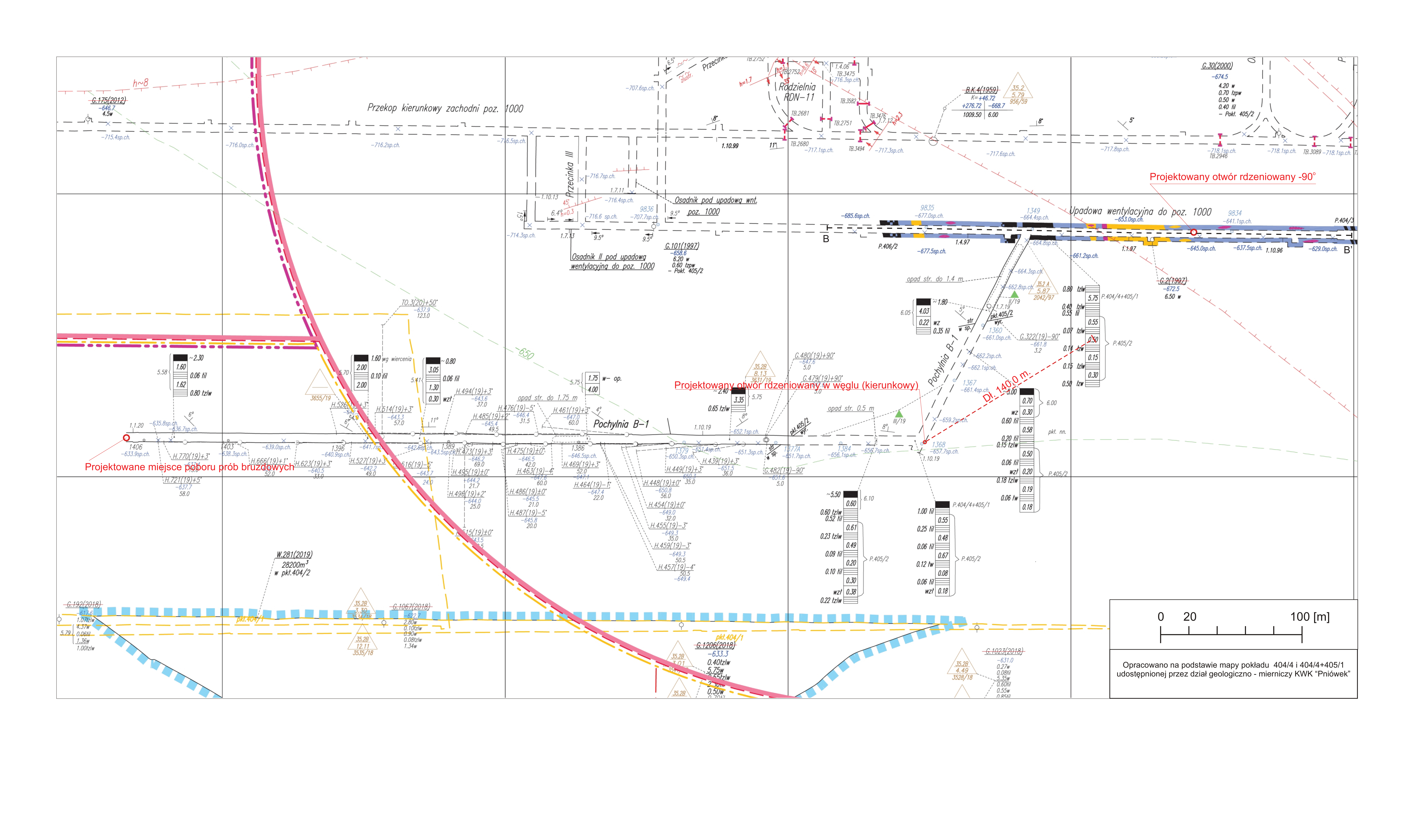 Załącznik nr 10 do SIWZ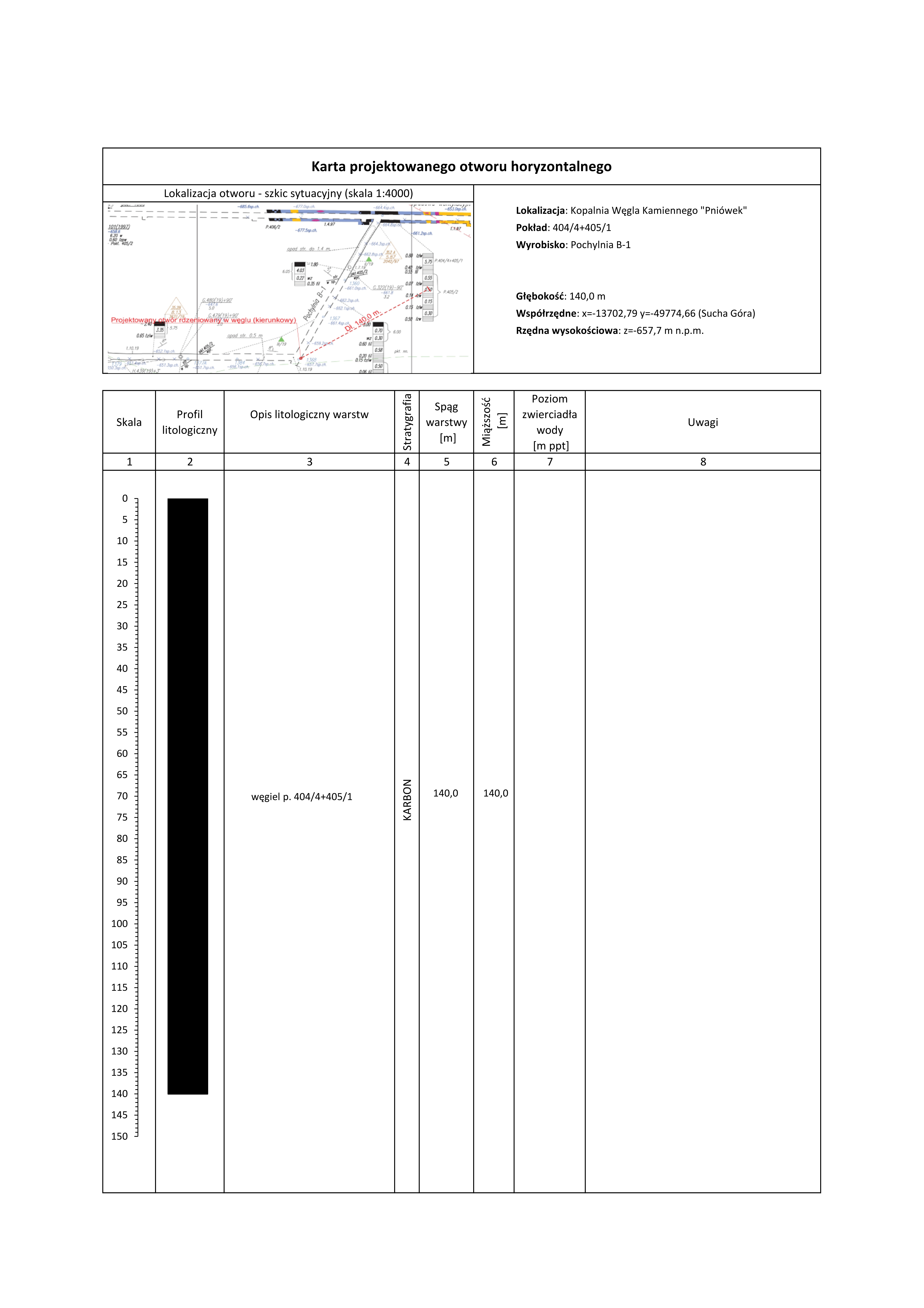 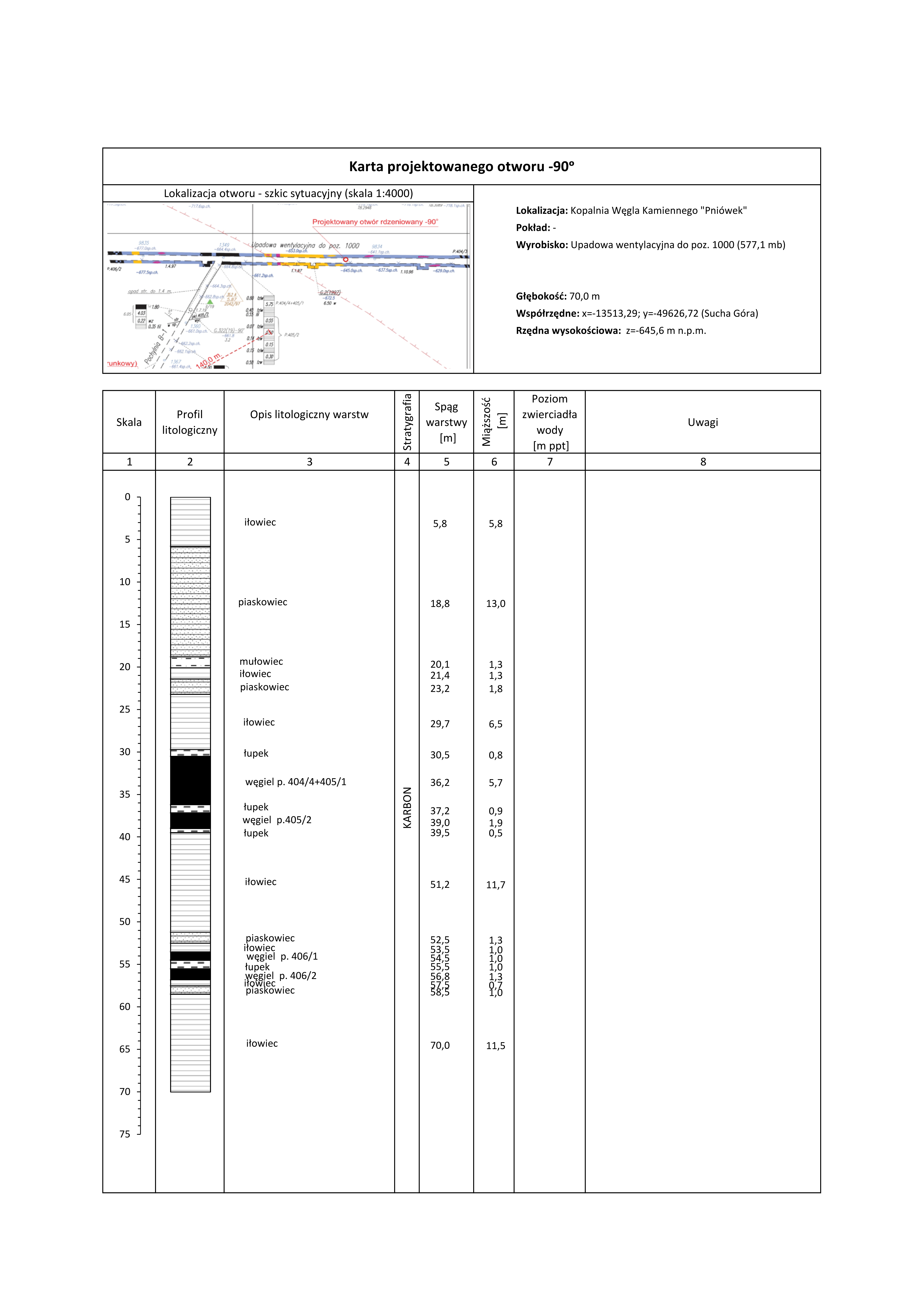 Wykonawca:…………………………………….Główny Instytut Górnictwa40-166 Katowice, Plac Gwarków 1Oferta do przetargu nieograniczonego na:Wykonanie wierceń dołowych na terenie KWK „Pniówek” wraz z pozyskaniem materiału rdzeniowego do badań. Nie otwierać przed 30.06.2020 r.  godz. 1225Nazwa (firma) WykonawcyAdres WykonawcyNr REGON/NIPtelefone-mailLp.Nazwa przedmiotu zamówienia,JednostkamiaryIlość Cena jedn.     netto       w PLNWartość ogółem netto w PLNStawka (%)podatku VATKwota podatku VAT           w PLNWartość  ogółem brutto w PLN123456789Otwór nr 1 metr140Otwór nr 2metr70RAZEM :RAZEM :RAZEM :RAZEM :RAZEM :L.p.Część/zakres zamówieniaNazwa (firma) podwykonawcyWartość w zł lub procent zamówienia udzielona podwykonawcy1.2.3.Lp.ZamawiającyRodzaj wykonanych usług Data i miejsce wykonania usługWartość usług (netto)Imię i NazwiskoKwalifikacje zawodowe (rodzaj uprawnień, numer dokumentu potwierdzającego)Zakres wykonywanych czynnościPodstawa do dysponowania daną osobąLp.NazwasprzętuMinimalne parametry techniczne wymagane przez ZamawiającegoIlość sprzętu jakim dysponuje / będzie dysponował WykonawcaPodstawa dysponowania1235612